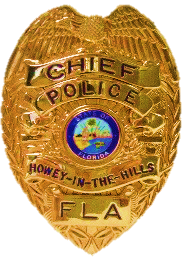 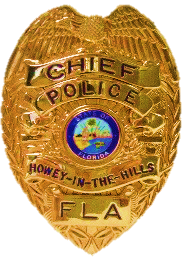 H. Rick ThomasChief of PoliceINSTRUCTIONSAPPLICATION MUST BE TYPED OR PRINTED LEGIBLY IN INK.ALL QUESTIONS MUST BE COMPLETED; IF A QUESTION IS NOT APPLICABLE THEN SO STATE AND INDICATE N/A (NOT APPLICABLE).APPLICATIONS WHICH ARE NOT COMPLETE AND LEGIBLE WILL NOT BE CONSIDERED.IF SPACE PROVIDED IS NOT SUFFICIENT FOR COMPLETE ANSWERS OR YOU WISH TO FURNISH ADDITIONAL INFORMATION, ATTACH SHEETS OF THE SAME SIZE AS THIS APPLICATION AND NUMBER ANSWERS TO CORRESPOND WITH QUESTIONS.PERSONAL INFORMATIONALM AVE., HOWTHE-HILLS, FL.   	 FA.324.0523PERSONAL INFORMATION (CONT.)DRIVERS LICENSEEDUCATIONEDUCATION (CONT.)FOREIGN LANGUAGESHOBBIES AND INTERESTSSPECIAL LICENSESPECIAL SKILLSEMPLOYMENT HISTORYCOMPLETE THIS SECTION AND LIST YOUR MOST RECENT EMPLOYER FIRST.  IF YOU ARE CURRENTLY UNEMPLOYED, LEAVE PRESENT EMPLOYER SECTION OF THIS APPLICATION BLANK. PEASE INCLUDE ANY VOLUNTARY UNPAID WORK EXPERIENCE AS WELL AS MILITARY SERVICE, AND ANY PERIOD OF UNEMPLOYMENT.  LIST ANY BUSINESS WHICH YOU OWN, ARE A PARTNER, OR CORPORATE OFFICER IN THE WORK HISTORY SECTION.  IF YOU NEED ADDITIONAL SPACE, PLEASE PHOTOCOPY THIS FORM AND PROVIDE ALL INFORMATION.YOU MUST ACCOUNT FOR ALL PERIODS OF TIME FOR AT LEAST THE LAST TEN (10) YEARS.EMPLOYMENT HISTORY (CONT.)EMPLOYMENT HISTORY (CONT.)MILITARY HISTORYRESIDENCESACTUAL PLACES OF RESIDENCE FOR THE PAST TEN (10) YEARS – LIST CURRENT TO OLDEST OF ALL ADDRESSES, INCLUDING RESIDENCES WHILE IN SCHOOL AND IN THE MILITARY.  FOR COLLEGE ON-CAMPUS RESIDENCIES, GIVE THE DORMITORY NAME, CITY AND STATE.  IF RESIDENCES DURING MILITARY SERVICE CANNOT BE SHOWN AS STREET ADDRESS, INDICATE THE COMPLETE MILITARY UNIT DESIGNATION AND THE LOCATION BY CITY AND STATE.  IF POST OFFICE BOX, GIVE LOCATION OF POST OFFICE, ALSO LIST PHYSICAL ADDRESS AT THE TIME USING THE POST OFFICE BOX ADDRESS.RESIDENCES (CONT.)PERSONAL REFERENCESLIST SIX (6) REFERENCE ( NOT INCLUDING RELATIVES) WHO ARE RESPONSIBLE ADULTS OF REPUTABLE STANDING IN THEIR COMMUNITIES, SUCH AS PROPERTY OWNERS, BUSINESS OR PROFESSIONAL MEN OR WOMEN, WHO HAVE KNOWN YOU WELL FOR THE PAST FIVE (5) YEARS.  YOU MUST GIVE COMPLETE INFORMATION FOR EACH REFERENCE.  IF THEY ARE RETIRED, PLEASE LIST THEIR FORMER OCCUPATION.PERSONAL REFERENCES (CONT.)CONTROLLED SUBSTANCESDRUG TESTING IS REQUIRED FOR THIS POSITION.  ALL APPLICANTS MUST COMPLETE THE BELOW DRUG USE QUESTIONNAIRE WHEN APPLYING FOR A POSITION. THIS QUESTIONNAIRE IS PART OF THE APPLICATION PROCESS AND MUST BE COMPLETED BEFORE THE APPLICATION WILL BE REVIEWED.  FAILURE TO SUBMIT THIS FORM WILL RESULT IN DISQUALIFICATION OF YOUR APPLICATION.  CONTROLLED SUBSTANCES (CONT.)CRIMINAL HISTORYCHARGES:  WHEN APPLYING FOR A POSITION WITH A LAW ENFORCEMENT AGENCY. FLORIDA LAW REQUIRES THAT ALL ARRESTS AND CHARGES BE DISCLOSED, REGARDLESS OF THE DISPOSITION.  THESE INCLUDE, BUT ARE NOT LIMITED TO ALL SUCH MATTERS, EVEN IF NOT FORMALLY CHARGED OR NO COURT APPEARANCE, OR FOUND NOT GUILTY, OR NOLO CONTENDRE TO ANY CHARGE FOR WHICH ADJUDICATION WAS WITHHELD, OR MATTER SETTLED BY PAYMENT OF FINE OR FORFEITURE OF COLLATERAL. (INCLUDE YOUR JUVENILE RECORD AND RECORDS OF YOUR ARREST WHICH HAVE BEEN SEALED, IF ANY.)CONVICTIONS:  THE CIRCUMSTANCES SURROUNDING THE CONVICTION ARE CONSIDERED SUCH AS: THE NATURE, NUMBER, SEVERITY, DATE OF OFFENSE, SUBSEQUENT HISTORY, EFFORTS AT REHABILITATION, AND RELATION OF THE OFFENSE TO THE REQUIREMENTS OF THE POSITION FOR WHICH YOU ARE APPLYING.HAVE YOU EVER BEEN ARRESTED BY ANY LAW ENFORCEMENT AGENCY FOR ANY REASON?THIS INCLUDES ARRESTS OR DETENTIONS (HELD FOR QUESTIONING) AS A JUVENILE OR FOR VIOLATIONS WHICH WERE NOT PROSECUTED OR WHERE SOME TYPE OF PRE-TRIAL INTERVENTION WAS OFFERED, AND INCLUDES ALL ARRESTS REGARDLESS OF YOUR PLEA.HAVE YOU EVER BEEN CONVICTED OF, OR HAVE YOU BEEN FOUND TO HAVE COMMITTED ANY CIVIL OR CRIMINAL LAW VIOLATION OTHER THAN MINOR TRAFFIC VIOLATION?  HAVE YOU EVER HAD A CRIMINAL CHARGE OR RECORD SEALED, EXPUNGED OR PURGED?VETERANS’ PREFERENCEPER FLORIDA STATE STATUTE CHAPTER 295 AND RULES OF THE FLORIDA DEPARTMENT OF VETERANS’ AFFAIRS, VETERANS’ PREFERENCE POINTS SHALL BE AWARDED TO THE EARNED RATINGS OF ELIGIBLE APPLICANTS WHO HAVE ACHIEVED A MINIMUM QUALIFYING SCORE ON AN EXAMINATION, HAVE RECEIVED AN HONORABLE DISCHARGE, AND WHO ARE RESIDENTS OF THE STATE OF FLORIDA.  SPECIAL CONSIDERATION WILL BE GIVEN TO ELIGIBLE APPLICANTS WHO APPLY FOR POSITIONS WHERE EXAMINATION ARE NOT USED.IN ORDER TO RECEIVE PREFERENCE, AN APPLICANT MUST COMPLETE THE FOLLOWING REQUIREMENTS BY THE CLOSING DATE AND TIME OF THE EMPLOYMENT OPPORTUNITY SPECIFIED ON THE POSTING:INDICATE CLAIM FOR VETERANS’ PREFERENCE ON THIS APPLICATION.ANSWER ALL QUESTIONS ON THE VETERANS’ PREFERENCE CLAIM.PROVIDE REQUIRED DOCUMENTATIONVETERANS, DISABLED VETERANS, OR SPOUSES OF DISABLED VETERANS SHALL PROVIDE DD-214 MEMBER 4 FORM, MILITARY DISCHARGE PAPERS, OR EQUIVALENT V.A. CERTIFICATION LISTING:MILITARY STATUS,DATES OF SERVICE, ANDDISCHARGE TYPE.DISABLED VETERANS SHALL ALSO PROVIDE A DOCUMENT FROM THE DEPARTMENT OF DEFENSE, V.A., OR DEPARTMENT OF VETERANS’ AFFAIRS CERTIFYING THAT THE VETERAN HAS A SERVICE-CONNECTED DISABILITY.SPOUSES OF DISABLED VETERANS SHALL ALSO PROVIDE:EVIDENCE OF MARRIAGE,STATEMENT THAT SPOUSE IS STILL MARRIED TO THE VETERAN, AND PROOF THAT THE VETERAN CANNOT QUALIFY FOR EMPLOYMENT DUE TO SERVICE-CONNECTED DISABILITY (e.g., DEPARTMENT OF DEFENSE OR V.A. CERTIFICATION OF TOTAL AND PERMANENT DISABILITY OR DEPARTMENT OF VETERANS’ AFFAIRS ID CARD).SPOUSES OF PERSONS MISSING, CAPTURED, OR DETAINED ON ACTIVE DUTY SHALL FURNISH:EVIDENCE OF MARRIAGE,STATEMENT THAT SPOUSE IS STILL MARRIED TO THE VETERAN, AND DEPARTMENT OF DEFENSE OR V.A. DOCUMENT CERTIFYING THE PERSON ON ACTIVE DUTY IS MISSING IN ACTION OR CAPTURED OR FORCIBLY DETAINED IN LINE OF DUTY BY FOREIGN GOVERNMENT OR POWER.UNREMARRIED WIDOW/WIDOWERS OF DECEASED VETERANS SHALL FURNISH:EVIDENCE OF MARRIAGE,STATEMENT THE WIDOW/WIDOWER IS NOT REMARRIED, AND DEPARTMENT OF DEFENSE OR V.A. DOCUMENT CERTIFYING SERVICE-CONNECTED DEATH.I UNDERSTAND THAT AN APPLICANT ELIGIBLE FOR VETERANS’ PREFERENCE WHO BELIEVES HE OR SHE WAS NOT AFFORDED EMPLOYMENT PREFERENCE IN ACCORDANCE WITH THE AFOREMENTIONED RULE, MAY FILE A COMPLAINT WITH THE FLORIDA DIVISION OF VETERANS AFFAIRS, P.O. BOX 1437, St. PETERSBURG, FL 33731 REQUESTING AND INVESTIGATION.  WHEN NOTICE OF A HIRING DECISION IS GIVEN BY A COVERED EMPLOYER, THE COMPLAINT SHALL BE FILED WITHIN 21 CALENDAR DAYS FROM THE DATE THE NOTICE IS RECEIVED BY THE APPLICANT.  I FURTHER UNDERSTAND THAT IF THE FLORIDA DIVISION OF VETERANS AFFAIR FINDS THE COMPLAINT TO BE VALID AND THE COMPLAINANT AND THE EMPLOYER FAIL TO REACH A SATISFACTORY RESOLUTION, THE COMPLAINANT MAY PETITION THE PUBLIC EMPLOYEES RELATION COMMISSION FOR A HEARINGVETERANS’ PREFERENCE CLAIMNOTE: A DD-214, MILITARY DISCHARGE PAPERS FROM THE DEPARTMENT OF DEFENSE OR COMPARABLE DOCUMENTS FROM THE DEPARTMENT OF VETERANS AFFAIRS WHICH SERVES AS A CERTIFICATE OF RELEASE OR DISCHARGE MUST BE FURNISHED AT THE TIME OF APPLICATION.  IN ADDITION, APPLICANTS CLAIMING CATEGORIES 1, 2, OR 4 ABOVE MUST FURNISH SUPPORTING DOCUMENTATION IN ACCORDANCE WITH THE PROVISIONS OF RULE 55A-7.013, F.A.C.  WARTIME PERIODS ARE DEFINED IN SECTION 1.01,F.S. UNDER FLORIDA LAW, PREFERENCE IN APPOINTMENT SHALL BE GIVEN BY THE STATE TO THOSE PERSONS IN CATEGORIES 1 AND 2 AND THEN THOSE IN CATEGORIES 3 AND 4.  VETERANS’ PREFERENCE IS NOT AVAILABLE TO THOSE CLASSIFIED AS A “DESERTER” OR WHO RECEIVED LESS THAN HONORABLE DISCHARGE UPON SEPARATION OF DISCHARGE FORM THE ARMED FORCES.ORGANIZATION MEMBERSHIPSARE YOU NOW OR HAVE YOUR EVER BEEN A MEMBER OF ANY FOREIGN OR DOMESTIC ORGANIZATION, ASSOCIATION, GANGS, CLUBS, SOCIAL GROUP, MOVEMENT, OR COMBINATION OF PERSONS, (E.G. STREET GANGS, MOTORCYCLE CLUBS, CIVIC ORGANIZATIONS, HATE GROUPS, MILITIAS, ETC), WHICH HAS ADOPTED OR SHOWS A POLICY OF ADVOCATING OR APPROVING THE COMMISSION OF ACTS OF FORCE OR VIOLENCE TO DENY OTHER PERSONS THEIR RIGHTS UNDER THE CONSTITUTION OF THE UNITED STATES, OR WHICH SEEKS TO ALTER THE FORM OF GOVERNMENT OF THE UNITED STATES BY UNCONSTITUTIONAL MEANS? DO YOU NOW OR HAVE YOU EVER ASSOCIATED WITH ANY PERSON OF ORGANIZATION THAT YOU KNEW, OR SHOULD HAVE KNOWN, WAS UNDER CRIMINAL INVESTIGATION, OR HAD A REPUTATION IN THE COMMUNITY OR WITH LAW ENFORCEMENT AGENCIES FOR BEING INVOLVED IN CRIMINAL OR TERRORIST BEHAVIOR?To:	Concerned Person or Authorized 	APPLICANT’S NAME:        		Representative of Any Organization, 	Institution or Repository of Records	DATE OF BIRTH:        		LAST FOUR DIGITS OF SOCIAL SECURITY NUMBER:        	AGENCY REQUESTING BACKGROUND INFORMATION:        	ADDRESS:     	  Having made application for certification or employment as a law enforcement, correctional, or correctional probation officer within the state of Florida, I hereby authorize for one year, from the date of execution hereof, any authorized representative of a Florida criminal justice agency or a Regional Criminal Justice Selection Center bearing this release to obtain any information pertaining to my employment, credit history, education, residence, academic achievement, personal information, work performance, background investigations, polygraph examinations, any and all internal affairs investigations or disciplinary records, including any files that are deemed to be confidential and/or sealed.  I also authorize release of any criminal justice records of arrests, citations, detentions, probation and parole records, or any police reports or other police records in which I may be named for any reason, including any files that are deemed to be juvenile and confidential.  I hereby direct you to release this information upon the request of the bearer, whether in person or by correspondence.  I further authorize the bearer to make copies of these records.  This release is executed with the full knowledge and understanding that these records and information are for the official use of a Florida criminal justice agency or Regional Criminal Justice Selection Center in fulfilling official responsibilities, which may include sharing the records or information with other criminal justice agencies, Regional Criminal Justice Selection Centers or the State of Florida or release to third parties as may be required by Florida public records laws.  I hereby release you, as the custodian of such records, and employer, educational institution, physician, hospital or other repository of medical records, credit bureau or consumer reporting agency, including its officers, employees, and related personnel, both individually and collectively, from any and all liability for damages of whatever kind, which may at any time result to me, my heirs, family or associates because of compliance with this authorization and request to release information, or any attempt to comply with it.  A copy of this form will be as effective as the original.I hereby authorize the National Records Center, St. Louis, Missouri, or other custodian of my military record to release information or copies from my military personnel and related medical records, including a copy of my DD 214, Report of Separation, or other official documents from the United States Military denoting discharge status or current active military status  to:Section 768.095, F.S., titled Employer Immunity from Liability; disclosure of information regarding former or current employees states: An employer who discloses information about a former or current employee to a prospective employer of the former or current employee upon request of the prospective employer or of the former or current employee, is immune from civil liability for such disclosure of its consequences, unless it is shown by clear and convincing evidence that the information disclosed by the former or current employer was knowingly false or violated any civil right of the former or current employee protected under chapter 760, Florida Statutes.  Pursuant to Sections 943.134(2)(a) and (4), F.S., Chapter 2001-94, Laws of Florida, disclosure of information is required unless contrary to state or federal law.  Civil penalties may be available for refusal to disclose non-privileged legally obtainable information.Applicant’s Signature		DateApplicant’s AddressOATH Pursuant to Section 117.05(13)(a), Florida StatutesSTATE OF        		COUNTY OF        	Sworn to (or affirmed) and subscribed before me by means of    Physical Presence      OR    Online Notarization      this        	day of      		, year      , By 	Signature of Notary Public – State of FloridaPrint, Type, or Stamp Commissioned name of Notary PublicPersonally Known      OR Produced Identification  Type of Identification Produced       	BACKGROUND INVESTIGATION WAIVERAUTHORITY FOR RELEASE OF INFORMATIONEMPLOYING AGENCY REQUESTING BACK GROUND INFO:  HOWEY-IN-THE-HILLS POLICE DEPARTMENTI hereby authorize any employee or authorized representative bearing this release, copy thereof, to obtain any information in your files pertaining to my employment records including, but not limited to, achievements, attendance, personal history, disciplinary records, medical records, credit records, and criminal history records. I hereby direct you to release such information upon request of the bearer.  This release is executed with full knowledge and understanding that the information is for the official use of the requesting agency.  Consent is granted for the agency to furnish such information, as is described above, to third parties in the course of fulfilling its official responsibilities.  I hereby release you, as the custodian of such records, and employer, education institution, physician, hospital or other repository of medical records, credit bureau or consumer reporting agency, including its officers, employees, and related personnel, both individually and collectively, from any and all liability for damages of whatever kind, which may at any time result to me, my heirs, family associates because of compliance with this authorization and request to release information , or any attempt to comply with it. A photocopy of this form will be as effective as the original.I hereby authorize the national records center, St. Louis, Missouri, and other custodian of my military record to release information or photocopies from my military personnel and related medical records, including a photocopy of my DD214, report of separation, to:Florida state statute 768.095 titled employer immunity from liability; disclosure of information regarding former employees states: - An employer who discloses information about a former employees’ job performance to a prospective employer of the former employee upon request of the prospective employer of the former employee is presumed to be acting in good faith and , unless lack of good faith is shown by clear and convincing evidence, is immune from civil liability for such disclosure of its consequences.  For the purposes of this section, the presumption of good faith is rebutted upon a showing that the information is disclosed by the former employer was knowingly false or deliberately misleading, was rendered with malicious purpose, or violated any civil right of the former employee protected under chapter 760.Pursuant to section 943.13 (4), (5), and (7) F.S., Chapter 2001-94, laws of Florida, disclosure of information is required unless contrary to state or federal law.  Civil penalties may be available for refusal to disclose non- privileged legally obtainable information.APPLICANT CHECKLISTALONG WITH YOUR APPLICATION, PLEASE SUBMIT COPIES OF ANY OF THE DOCUMENTS LISTED BELOW WHICH APPLY TO YOU.  COPIES SHOULD BE ON 8.5” BY 11” PAPER AND SHOULD BE INSERTED IN THE ORDER LISTED.  FAILURE TO SUBMIT ALL OF THE ITEMS LISTED BELOW MAY DISQUALIFY YOUR APPLICATION.  PLEASE NOTE THAT THE FRUITLAND PARK POLICE DEPARTMENT WILL NOT MAKE COPIES OF DOCUMENTS NOR PROVIDE NOTARY SERVICE FOR THE BACKGROUND INVESTIGATION WAIVER FORM.PLEASE COMPLETE ALL PORTIONS OF THE APPLICATION FULLY AND ACCURATELY.  INCOMPLETE OR INACCURATE INFORMATION WILL RESULT IN YOUR PROCESSING BEING DELAYED OR STOPPED.  ALL ADDRESSES MUST BE COMPLETE, INCLUDING ZIP CODES AND TELEPHONE NUMBERS.  IF AN ITEM DOES NOT APPLY, PLEASE WRITE N/A FOR “NOT APPLICABLE.”THIS COMPLETED APPLICATION MUST BE NOTARIZED PRIOR TO SUBMITTAL. PROVIDING FALSE INFORMATION SHALL BE SUFFICIENT CAUSE FOR REJECTION. ALL INFORMATION CONTAINED IN THIS APPLICATION WILL BE VERIFIED THROUGH A BACKGROUND INVESTIGATIONWHERE POSSIBLE, APPLICANTS WITH LAW ENFORCEMENT EXPERIENCE SHOULD PROVIDE COPIES OF THEIR LAST THREE EVALUATIONS (OR LESS BASED ON LENGTH OF SERVICE) FROM THEIR CURRENT AND/OR PREVIOUS AGENCIES.  WHILE THIS INFORMATION IS HELPFUL, IT IS NOT REQUIRED.LAST NAMELAST NAMELAST NAMELAST NAMELAST NAMELAST NAMELAST NAMELAST NAMELAST NAMELAST NAMELAST NAMELAST NAMEFIRST NAMEFIRST NAMEFIRST NAMEFIRST NAMEFIRST NAMEFIRST NAMEFIRST NAMEFIRST NAMEFIRST NAMEFIRST NAMEFIRST NAMEFIRST NAMEFIRST NAMEFIRST NAMEFIRST NAMEFIRST NAMEFIRST NAMEMIDDLE NAMEMIDDLE NAMEMIDDLE NAMEMIDDLE NAMEMIDDLE NAMEMIDDLE NAMERESIDENCE ADDRESS (STREET ADDRESS)RESIDENCE ADDRESS (STREET ADDRESS)RESIDENCE ADDRESS (STREET ADDRESS)RESIDENCE ADDRESS (STREET ADDRESS)RESIDENCE ADDRESS (STREET ADDRESS)RESIDENCE ADDRESS (STREET ADDRESS)RESIDENCE ADDRESS (STREET ADDRESS)RESIDENCE ADDRESS (STREET ADDRESS)RESIDENCE ADDRESS (STREET ADDRESS)RESIDENCE ADDRESS (STREET ADDRESS)RESIDENCE ADDRESS (STREET ADDRESS)RESIDENCE ADDRESS (STREET ADDRESS)RESIDENCE ADDRESS (STREET ADDRESS)RESIDENCE ADDRESS (STREET ADDRESS)RESIDENCE ADDRESS (STREET ADDRESS)RESIDENCE ADDRESS (STREET ADDRESS)RESIDENCE ADDRESS (STREET ADDRESS)RESIDENCE ADDRESS (STREET ADDRESS)RESIDENCE ADDRESS (STREET ADDRESS)RESIDENCE ADDRESS (STREET ADDRESS)RESIDENCE ADDRESS (STREET ADDRESS)RESIDENCE ADDRESS (STREET ADDRESS)RESIDENCE ADDRESS (STREET ADDRESS)RESIDENCE ADDRESS (STREET ADDRESS)RESIDENCE ADDRESS (STREET ADDRESS)RESIDENCE ADDRESS (STREET ADDRESS)RESIDENCE ADDRESS (STREET ADDRESS)RESIDENCE ADDRESS (STREET ADDRESS)RESIDENCE ADDRESS (STREET ADDRESS)RESIDENCE ADDRESS (STREET ADDRESS)RESIDENCE ADDRESS (STREET ADDRESS)RESIDENCE ADDRESS (STREET ADDRESS)RESIDENCE ADDRESS (STREET ADDRESS)RESIDENCE ADDRESS (STREET ADDRESS)RESIDENCE ADDRESS (STREET ADDRESS)CITYCITYCITYCITYCITYCITYCITYCITYCITYCITYCITYCITYCITYCITYCITYCITYCITYCITYCOUNTYCOUNTYCOUNTYCOUNTYCOUNTYCOUNTYCOUNTYCOUNTYCOUNTYCOUNTYCOUNTYSTATESTATESTATEZIPZIPZIPMAILING ADDRESSMAILING ADDRESSMAILING ADDRESSMAILING ADDRESSMAILING ADDRESSMAILING ADDRESSMAILING ADDRESSMAILING ADDRESSMAILING ADDRESSMAILING ADDRESSMAILING ADDRESSMAILING ADDRESSMAILING ADDRESSMAILING ADDRESSMAILING ADDRESSMAILING ADDRESSMAILING ADDRESSMAILING ADDRESSMAILING ADDRESSMAILING ADDRESSMAILING ADDRESSMAILING ADDRESSMAILING ADDRESSMAILING ADDRESSMAILING ADDRESSMAILING ADDRESSMAILING ADDRESSMAILING ADDRESSMAILING ADDRESSMAILING ADDRESSMAILING ADDRESSMAILING ADDRESSMAILING ADDRESSMAILING ADDRESSMAILING ADDRESSCITYCITYCITYCITYCITYCITYCITYCITYCITYCITYCITYCITYCITYCITYCITYCITYCITYCITYCOUNTYCOUNTYCOUNTYCOUNTYCOUNTYCOUNTYCOUNTYCOUNTYCOUNTYCOUNTYCOUNTYSTATESTATESTATEZIPZIPZIPHOME PHONEHOME PHONEHOME PHONEHOME PHONEHOME PHONEHOME PHONEHOME PHONEHOME PHONECELL PHONECELL PHONECELL PHONECELL PHONECELL PHONECELL PHONECELL PHONECELL PHONECELL PHONECELL PHONEEMAIL ADDRESSEMAIL ADDRESSEMAIL ADDRESSEMAIL ADDRESSEMAIL ADDRESSEMAIL ADDRESSEMAIL ADDRESSEMAIL ADDRESSEMAIL ADDRESSEMAIL ADDRESSEMAIL ADDRESSEMAIL ADDRESSEMAIL ADDRESSEMAIL ADDRESSEMAIL ADDRESSEMAIL ADDRESSEMAIL ADDRESSU.S. CITIZENU.S. CITIZENU.S. CITIZENU.S. CITIZENU.S. CITIZENU.S. CITIZENYESYESNONONATURALIZEDNATURALIZEDU.S. CITIZENU.S. CITIZENU.S. CITIZENU.S. CITIZENU.S. CITIZENU.S. CITIZENYESYESNONONATURALIZEDNATURALIZEDU.S. CITIZENU.S. CITIZENU.S. CITIZENU.S. CITIZENU.S. CITIZENU.S. CITIZENYESYESNONONATURALIZEDNATURALIZEDGENDERGENDERDRIVERS LICENSEDRIVERS LICENSEDRIVERS LICENSEDRIVERS LICENSEDRIVERS LICENSEDRIVERS LICENSEDRIVERS LICENSEDRIVERS LICENSEDRIVERS LICENSEDRIVERS LICENSEDRIVERS LICENSEDRIVERS LICENSEDRIVERS LICENSESTATESTATESTATESTATEIF NATURALIZED:IF NATURALIZED:IF NATURALIZED:IF NATURALIZED:IF NATURALIZED:NATURALIZATION NUMBERNATURALIZATION NUMBERNATURALIZATION NUMBERNATURALIZATION NUMBERNATURALIZATION NUMBERNATURALIZATION NUMBERNATURALIZATION NUMBERNATURALIZATION NUMBERNATURALIZATION NUMBERNATURALIZATION NUMBERNATURALIZATION NUMBERDATEDATEDATEDATEDATEDATEDATEDATEPLACEPLACEPLACEPLACEPLACEPLACEPLACEPLACEPLACEPLACEPLACETATTOOS:TATTOOS:TATTOOS:YESNONONODESCRIPTION AND LOCATIONDESCRIPTION AND LOCATIONDESCRIPTION AND LOCATIONDESCRIPTION AND LOCATIONDESCRIPTION AND LOCATIONDESCRIPTION AND LOCATIONDESCRIPTION AND LOCATIONDESCRIPTION AND LOCATIONDESCRIPTION AND LOCATIONDESCRIPTION AND LOCATIONDESCRIPTION AND LOCATIONDESCRIPTION AND LOCATIONTATTOOS:TATTOOS:TATTOOS:YESNONONODESCRIPTION AND LOCATIONDESCRIPTION AND LOCATIONDESCRIPTION AND LOCATIONDESCRIPTION AND LOCATIONDESCRIPTION AND LOCATIONDESCRIPTION AND LOCATIONDESCRIPTION AND LOCATIONDESCRIPTION AND LOCATIONDESCRIPTION AND LOCATIONDESCRIPTION AND LOCATIONDESCRIPTION AND LOCATIONDESCRIPTION AND LOCATIONTATTOOS:TATTOOS:TATTOOS:YESNONONODESCRIPTION AND LOCATIONDESCRIPTION AND LOCATIONDESCRIPTION AND LOCATIONDESCRIPTION AND LOCATIONDESCRIPTION AND LOCATIONDESCRIPTION AND LOCATIONDESCRIPTION AND LOCATIONDESCRIPTION AND LOCATIONDESCRIPTION AND LOCATIONDESCRIPTION AND LOCATIONDESCRIPTION AND LOCATIONDESCRIPTION AND LOCATIONHAVE YOU EVER USED ANY OTHER NAME?HAVE YOU EVER USED ANY OTHER NAME?HAVE YOU EVER USED ANY OTHER NAME?HAVE YOU EVER USED ANY OTHER NAME?HAVE YOU EVER USED ANY OTHER NAME?HAVE YOU EVER USED ANY OTHER NAME?HAVE YOU EVER USED ANY OTHER NAME?HAVE YOU EVER USED ANY OTHER NAME?HAVE YOU EVER USED ANY OTHER NAME?HAVE YOU EVER USED ANY OTHER NAME?HAVE YOU EVER USED ANY OTHER NAME?HAVE YOU EVER USED ANY OTHER NAME?HAVE YOU EVER USED ANY OTHER NAME?HAVE YOU EVER USED ANY OTHER NAME?YESYESYESNOIF YES, PLEASE LIST THOSE NAMES HERE:IF YES, PLEASE LIST THOSE NAMES HERE:IF YES, PLEASE LIST THOSE NAMES HERE:IF YES, PLEASE LIST THOSE NAMES HERE:IF YES, PLEASE LIST THOSE NAMES HERE:IF YES, PLEASE LIST THOSE NAMES HERE:IF YES, PLEASE LIST THOSE NAMES HERE:IF YES, PLEASE LIST THOSE NAMES HERE:IF YES, PLEASE LIST THOSE NAMES HERE:IF YES, PLEASE LIST THOSE NAMES HERE:IF YES, PLEASE LIST THOSE NAMES HERE:IF YES, PLEASE LIST THOSE NAMES HERE:11LAST NAMELAST NAMELAST NAMELAST NAMELAST NAMELAST NAMELAST NAMELAST NAMELAST NAMELAST NAMEFIRST NAMEFIRST NAMEFIRST NAMEFIRST NAMEFIRST NAMEFIRST NAMEFIRST NAMEFIRST NAMEFIRST NAMEFIRST NAMEFIRST NAMEFIRST NAMEFIRST NAMEFIRST NAMEFIRST NAMEMIDDLE NAMEMIDDLE NAMEMIDDLE NAMEMIDDLE NAMEMIDDLE NAMEMIDDLE NAMEMIDDLE NAMEMIDDLE NAMEMIDDLE NAMEMIDDLE NAME11DATE FROMDATE FROMDATE FROMDATE FROMDATE FROMDATE FROMDATE TODATE TODATE TODATE TODATE TODATE TOREASONREASONREASONREASONREASONREASONREASONREASONREASONREASONREASONREASONREASONREASONREASONREASONREASONREASONREASONREASONREASONREASON22LAST NAMELAST NAMEFIRST NAMEFIRST NAMEMIDDLE NAME22DATE FROMDATE TODATE TOREASONREASON33LAST NAMELAST NAMEFIRST NAMEFIRST NAMEMIDDLE NAME33DATE FROMDATE TODATE TOREASONREASON44LAST NAMELAST NAMEFIRST NAMEFIRST NAMEMIDDLE NAME44DATE FROMDATE TODATE TOREASONREASONDO YOU HAVE A FLORIDA DRIVERS LICENSE?DO YOU HAVE A FLORIDA DRIVERS LICENSE?DO YOU HAVE A FLORIDA DRIVERS LICENSE?DO YOU HAVE A FLORIDA DRIVERS LICENSE?DO YOU HAVE A FLORIDA DRIVERS LICENSE?DO YOU HAVE A FLORIDA DRIVERS LICENSE?DO YOU HAVE A FLORIDA DRIVERS LICENSE?DO YOU HAVE A FLORIDA DRIVERS LICENSE?DO YOU HAVE A FLORIDA DRIVERS LICENSE?DO YOU HAVE A FLORIDA DRIVERS LICENSE?YESNODO YOU HAVE A FLORIDA DRIVERS LICENSE?DO YOU HAVE A FLORIDA DRIVERS LICENSE?DO YOU HAVE A FLORIDA DRIVERS LICENSE?DO YOU HAVE A FLORIDA DRIVERS LICENSE?DO YOU HAVE A FLORIDA DRIVERS LICENSE?DO YOU HAVE A FLORIDA DRIVERS LICENSE?DO YOU HAVE A FLORIDA DRIVERS LICENSE?DO YOU HAVE A FLORIDA DRIVERS LICENSE?DO YOU HAVE A FLORIDA DRIVERS LICENSE?DO YOU HAVE A FLORIDA DRIVERS LICENSE?YESNODO YOU HAVE A FLORIDA DRIVERS LICENSE?DO YOU HAVE A FLORIDA DRIVERS LICENSE?DO YOU HAVE A FLORIDA DRIVERS LICENSE?DO YOU HAVE A FLORIDA DRIVERS LICENSE?DO YOU HAVE A FLORIDA DRIVERS LICENSE?DO YOU HAVE A FLORIDA DRIVERS LICENSE?DO YOU HAVE A FLORIDA DRIVERS LICENSE?DO YOU HAVE A FLORIDA DRIVERS LICENSE?DO YOU HAVE A FLORIDA DRIVERS LICENSE?DO YOU HAVE A FLORIDA DRIVERS LICENSE?YESNODRIVERS LICENSE NUMBERDRIVERS LICENSE NUMBERDRIVERS LICENSE NUMBERDRIVERS LICENSE NUMBERDRIVERS LICENSE NUMBERDRIVERS LICENSE NUMBERDRIVERS LICENSE NUMBERDRIVERS LICENSE NUMBERDRIVERS LICENSE NUMBERDRIVERS LICENSE NUMBERDRIVERS LICENSE NUMBERDATE OF EXPIRATIONDATE OF EXPIRATIONDATE OF EXPIRATIONDATE OF EXPIRATIONDATE OF EXPIRATIONDATE OF EXPIRATIONDATE OF EXPIRATIONRESTRICTIONSRESTRICTIONSRESTRICTIONSRESTRICTIONSRESTRICTIONSRESTRICTIONSRESTRICTIONSRESTRICTIONSENDORSEMENTSENDORSEMENTSENDORSEMENTSENDORSEMENTSENDORSEMENTSENDORSEMENTSENDORSEMENTSENDORSEMENTSENDORSEMENTSENDORSEMENTSENDORSEMENTSENDORSEMENTSENDORSEMENTSENDORSEMENTSIS YOUR DRIVER’S LICENSE CURRENTLY RESTRICTED, SUSPENDED, OR EXPIRED?IS YOUR DRIVER’S LICENSE CURRENTLY RESTRICTED, SUSPENDED, OR EXPIRED?IS YOUR DRIVER’S LICENSE CURRENTLY RESTRICTED, SUSPENDED, OR EXPIRED?IS YOUR DRIVER’S LICENSE CURRENTLY RESTRICTED, SUSPENDED, OR EXPIRED?IS YOUR DRIVER’S LICENSE CURRENTLY RESTRICTED, SUSPENDED, OR EXPIRED?IS YOUR DRIVER’S LICENSE CURRENTLY RESTRICTED, SUSPENDED, OR EXPIRED?IS YOUR DRIVER’S LICENSE CURRENTLY RESTRICTED, SUSPENDED, OR EXPIRED?IS YOUR DRIVER’S LICENSE CURRENTLY RESTRICTED, SUSPENDED, OR EXPIRED?IS YOUR DRIVER’S LICENSE CURRENTLY RESTRICTED, SUSPENDED, OR EXPIRED?IS YOUR DRIVER’S LICENSE CURRENTLY RESTRICTED, SUSPENDED, OR EXPIRED?IS YOUR DRIVER’S LICENSE CURRENTLY RESTRICTED, SUSPENDED, OR EXPIRED?IS YOUR DRIVER’S LICENSE CURRENTLY RESTRICTED, SUSPENDED, OR EXPIRED?IS YOUR DRIVER’S LICENSE CURRENTLY RESTRICTED, SUSPENDED, OR EXPIRED?IS YOUR DRIVER’S LICENSE CURRENTLY RESTRICTED, SUSPENDED, OR EXPIRED?IS YOUR DRIVER’S LICENSE CURRENTLY RESTRICTED, SUSPENDED, OR EXPIRED?IS YOUR DRIVER’S LICENSE CURRENTLY RESTRICTED, SUSPENDED, OR EXPIRED?IS YOUR DRIVER’S LICENSE CURRENTLY RESTRICTED, SUSPENDED, OR EXPIRED?IS YOUR DRIVER’S LICENSE CURRENTLY RESTRICTED, SUSPENDED, OR EXPIRED?IS YOUR DRIVER’S LICENSE CURRENTLY RESTRICTED, SUSPENDED, OR EXPIRED?IS YOUR DRIVER’S LICENSE CURRENTLY RESTRICTED, SUSPENDED, OR EXPIRED?IS YOUR DRIVER’S LICENSE CURRENTLY RESTRICTED, SUSPENDED, OR EXPIRED?IS YOUR DRIVER’S LICENSE CURRENTLY RESTRICTED, SUSPENDED, OR EXPIRED?IS YOUR DRIVER’S LICENSE CURRENTLY RESTRICTED, SUSPENDED, OR EXPIRED?YESNOIS YOUR DRIVER’S LICENSE CURRENTLY RESTRICTED, SUSPENDED, OR EXPIRED?IS YOUR DRIVER’S LICENSE CURRENTLY RESTRICTED, SUSPENDED, OR EXPIRED?IS YOUR DRIVER’S LICENSE CURRENTLY RESTRICTED, SUSPENDED, OR EXPIRED?IS YOUR DRIVER’S LICENSE CURRENTLY RESTRICTED, SUSPENDED, OR EXPIRED?IS YOUR DRIVER’S LICENSE CURRENTLY RESTRICTED, SUSPENDED, OR EXPIRED?IS YOUR DRIVER’S LICENSE CURRENTLY RESTRICTED, SUSPENDED, OR EXPIRED?IS YOUR DRIVER’S LICENSE CURRENTLY RESTRICTED, SUSPENDED, OR EXPIRED?IS YOUR DRIVER’S LICENSE CURRENTLY RESTRICTED, SUSPENDED, OR EXPIRED?IS YOUR DRIVER’S LICENSE CURRENTLY RESTRICTED, SUSPENDED, OR EXPIRED?IS YOUR DRIVER’S LICENSE CURRENTLY RESTRICTED, SUSPENDED, OR EXPIRED?IS YOUR DRIVER’S LICENSE CURRENTLY RESTRICTED, SUSPENDED, OR EXPIRED?IS YOUR DRIVER’S LICENSE CURRENTLY RESTRICTED, SUSPENDED, OR EXPIRED?IS YOUR DRIVER’S LICENSE CURRENTLY RESTRICTED, SUSPENDED, OR EXPIRED?IS YOUR DRIVER’S LICENSE CURRENTLY RESTRICTED, SUSPENDED, OR EXPIRED?IS YOUR DRIVER’S LICENSE CURRENTLY RESTRICTED, SUSPENDED, OR EXPIRED?IS YOUR DRIVER’S LICENSE CURRENTLY RESTRICTED, SUSPENDED, OR EXPIRED?IS YOUR DRIVER’S LICENSE CURRENTLY RESTRICTED, SUSPENDED, OR EXPIRED?IS YOUR DRIVER’S LICENSE CURRENTLY RESTRICTED, SUSPENDED, OR EXPIRED?IS YOUR DRIVER’S LICENSE CURRENTLY RESTRICTED, SUSPENDED, OR EXPIRED?IS YOUR DRIVER’S LICENSE CURRENTLY RESTRICTED, SUSPENDED, OR EXPIRED?IS YOUR DRIVER’S LICENSE CURRENTLY RESTRICTED, SUSPENDED, OR EXPIRED?IS YOUR DRIVER’S LICENSE CURRENTLY RESTRICTED, SUSPENDED, OR EXPIRED?IS YOUR DRIVER’S LICENSE CURRENTLY RESTRICTED, SUSPENDED, OR EXPIRED?YESNOIS YOUR DRIVER’S LICENSE CURRENTLY RESTRICTED, SUSPENDED, OR EXPIRED?IS YOUR DRIVER’S LICENSE CURRENTLY RESTRICTED, SUSPENDED, OR EXPIRED?IS YOUR DRIVER’S LICENSE CURRENTLY RESTRICTED, SUSPENDED, OR EXPIRED?IS YOUR DRIVER’S LICENSE CURRENTLY RESTRICTED, SUSPENDED, OR EXPIRED?IS YOUR DRIVER’S LICENSE CURRENTLY RESTRICTED, SUSPENDED, OR EXPIRED?IS YOUR DRIVER’S LICENSE CURRENTLY RESTRICTED, SUSPENDED, OR EXPIRED?IS YOUR DRIVER’S LICENSE CURRENTLY RESTRICTED, SUSPENDED, OR EXPIRED?IS YOUR DRIVER’S LICENSE CURRENTLY RESTRICTED, SUSPENDED, OR EXPIRED?IS YOUR DRIVER’S LICENSE CURRENTLY RESTRICTED, SUSPENDED, OR EXPIRED?IS YOUR DRIVER’S LICENSE CURRENTLY RESTRICTED, SUSPENDED, OR EXPIRED?IS YOUR DRIVER’S LICENSE CURRENTLY RESTRICTED, SUSPENDED, OR EXPIRED?IS YOUR DRIVER’S LICENSE CURRENTLY RESTRICTED, SUSPENDED, OR EXPIRED?IS YOUR DRIVER’S LICENSE CURRENTLY RESTRICTED, SUSPENDED, OR EXPIRED?IS YOUR DRIVER’S LICENSE CURRENTLY RESTRICTED, SUSPENDED, OR EXPIRED?IS YOUR DRIVER’S LICENSE CURRENTLY RESTRICTED, SUSPENDED, OR EXPIRED?IS YOUR DRIVER’S LICENSE CURRENTLY RESTRICTED, SUSPENDED, OR EXPIRED?IS YOUR DRIVER’S LICENSE CURRENTLY RESTRICTED, SUSPENDED, OR EXPIRED?IS YOUR DRIVER’S LICENSE CURRENTLY RESTRICTED, SUSPENDED, OR EXPIRED?IS YOUR DRIVER’S LICENSE CURRENTLY RESTRICTED, SUSPENDED, OR EXPIRED?IS YOUR DRIVER’S LICENSE CURRENTLY RESTRICTED, SUSPENDED, OR EXPIRED?IS YOUR DRIVER’S LICENSE CURRENTLY RESTRICTED, SUSPENDED, OR EXPIRED?IS YOUR DRIVER’S LICENSE CURRENTLY RESTRICTED, SUSPENDED, OR EXPIRED?IS YOUR DRIVER’S LICENSE CURRENTLY RESTRICTED, SUSPENDED, OR EXPIRED?YESNOIF YES, EXPLAIN:IF YES, EXPLAIN:IF YES, EXPLAIN:IF YES, EXPLAIN:IF YES, EXPLAIN:IF YES, EXPLAIN:HAS YOUR DRIVER’S LICENSE EVER BEEN DENIED, RESTRICTED, REVOKED, OR SUSPENDED?HAS YOUR DRIVER’S LICENSE EVER BEEN DENIED, RESTRICTED, REVOKED, OR SUSPENDED?HAS YOUR DRIVER’S LICENSE EVER BEEN DENIED, RESTRICTED, REVOKED, OR SUSPENDED?HAS YOUR DRIVER’S LICENSE EVER BEEN DENIED, RESTRICTED, REVOKED, OR SUSPENDED?HAS YOUR DRIVER’S LICENSE EVER BEEN DENIED, RESTRICTED, REVOKED, OR SUSPENDED?HAS YOUR DRIVER’S LICENSE EVER BEEN DENIED, RESTRICTED, REVOKED, OR SUSPENDED?HAS YOUR DRIVER’S LICENSE EVER BEEN DENIED, RESTRICTED, REVOKED, OR SUSPENDED?HAS YOUR DRIVER’S LICENSE EVER BEEN DENIED, RESTRICTED, REVOKED, OR SUSPENDED?HAS YOUR DRIVER’S LICENSE EVER BEEN DENIED, RESTRICTED, REVOKED, OR SUSPENDED?HAS YOUR DRIVER’S LICENSE EVER BEEN DENIED, RESTRICTED, REVOKED, OR SUSPENDED?HAS YOUR DRIVER’S LICENSE EVER BEEN DENIED, RESTRICTED, REVOKED, OR SUSPENDED?HAS YOUR DRIVER’S LICENSE EVER BEEN DENIED, RESTRICTED, REVOKED, OR SUSPENDED?HAS YOUR DRIVER’S LICENSE EVER BEEN DENIED, RESTRICTED, REVOKED, OR SUSPENDED?HAS YOUR DRIVER’S LICENSE EVER BEEN DENIED, RESTRICTED, REVOKED, OR SUSPENDED?HAS YOUR DRIVER’S LICENSE EVER BEEN DENIED, RESTRICTED, REVOKED, OR SUSPENDED?HAS YOUR DRIVER’S LICENSE EVER BEEN DENIED, RESTRICTED, REVOKED, OR SUSPENDED?HAS YOUR DRIVER’S LICENSE EVER BEEN DENIED, RESTRICTED, REVOKED, OR SUSPENDED?HAS YOUR DRIVER’S LICENSE EVER BEEN DENIED, RESTRICTED, REVOKED, OR SUSPENDED?HAS YOUR DRIVER’S LICENSE EVER BEEN DENIED, RESTRICTED, REVOKED, OR SUSPENDED?HAS YOUR DRIVER’S LICENSE EVER BEEN DENIED, RESTRICTED, REVOKED, OR SUSPENDED?HAS YOUR DRIVER’S LICENSE EVER BEEN DENIED, RESTRICTED, REVOKED, OR SUSPENDED?HAS YOUR DRIVER’S LICENSE EVER BEEN DENIED, RESTRICTED, REVOKED, OR SUSPENDED?HAS YOUR DRIVER’S LICENSE EVER BEEN DENIED, RESTRICTED, REVOKED, OR SUSPENDED?YESNOHAS YOUR DRIVER’S LICENSE EVER BEEN DENIED, RESTRICTED, REVOKED, OR SUSPENDED?HAS YOUR DRIVER’S LICENSE EVER BEEN DENIED, RESTRICTED, REVOKED, OR SUSPENDED?HAS YOUR DRIVER’S LICENSE EVER BEEN DENIED, RESTRICTED, REVOKED, OR SUSPENDED?HAS YOUR DRIVER’S LICENSE EVER BEEN DENIED, RESTRICTED, REVOKED, OR SUSPENDED?HAS YOUR DRIVER’S LICENSE EVER BEEN DENIED, RESTRICTED, REVOKED, OR SUSPENDED?HAS YOUR DRIVER’S LICENSE EVER BEEN DENIED, RESTRICTED, REVOKED, OR SUSPENDED?HAS YOUR DRIVER’S LICENSE EVER BEEN DENIED, RESTRICTED, REVOKED, OR SUSPENDED?HAS YOUR DRIVER’S LICENSE EVER BEEN DENIED, RESTRICTED, REVOKED, OR SUSPENDED?HAS YOUR DRIVER’S LICENSE EVER BEEN DENIED, RESTRICTED, REVOKED, OR SUSPENDED?HAS YOUR DRIVER’S LICENSE EVER BEEN DENIED, RESTRICTED, REVOKED, OR SUSPENDED?HAS YOUR DRIVER’S LICENSE EVER BEEN DENIED, RESTRICTED, REVOKED, OR SUSPENDED?HAS YOUR DRIVER’S LICENSE EVER BEEN DENIED, RESTRICTED, REVOKED, OR SUSPENDED?HAS YOUR DRIVER’S LICENSE EVER BEEN DENIED, RESTRICTED, REVOKED, OR SUSPENDED?HAS YOUR DRIVER’S LICENSE EVER BEEN DENIED, RESTRICTED, REVOKED, OR SUSPENDED?HAS YOUR DRIVER’S LICENSE EVER BEEN DENIED, RESTRICTED, REVOKED, OR SUSPENDED?HAS YOUR DRIVER’S LICENSE EVER BEEN DENIED, RESTRICTED, REVOKED, OR SUSPENDED?HAS YOUR DRIVER’S LICENSE EVER BEEN DENIED, RESTRICTED, REVOKED, OR SUSPENDED?HAS YOUR DRIVER’S LICENSE EVER BEEN DENIED, RESTRICTED, REVOKED, OR SUSPENDED?HAS YOUR DRIVER’S LICENSE EVER BEEN DENIED, RESTRICTED, REVOKED, OR SUSPENDED?HAS YOUR DRIVER’S LICENSE EVER BEEN DENIED, RESTRICTED, REVOKED, OR SUSPENDED?HAS YOUR DRIVER’S LICENSE EVER BEEN DENIED, RESTRICTED, REVOKED, OR SUSPENDED?HAS YOUR DRIVER’S LICENSE EVER BEEN DENIED, RESTRICTED, REVOKED, OR SUSPENDED?HAS YOUR DRIVER’S LICENSE EVER BEEN DENIED, RESTRICTED, REVOKED, OR SUSPENDED?YESNOHAS YOUR DRIVER’S LICENSE EVER BEEN DENIED, RESTRICTED, REVOKED, OR SUSPENDED?HAS YOUR DRIVER’S LICENSE EVER BEEN DENIED, RESTRICTED, REVOKED, OR SUSPENDED?HAS YOUR DRIVER’S LICENSE EVER BEEN DENIED, RESTRICTED, REVOKED, OR SUSPENDED?HAS YOUR DRIVER’S LICENSE EVER BEEN DENIED, RESTRICTED, REVOKED, OR SUSPENDED?HAS YOUR DRIVER’S LICENSE EVER BEEN DENIED, RESTRICTED, REVOKED, OR SUSPENDED?HAS YOUR DRIVER’S LICENSE EVER BEEN DENIED, RESTRICTED, REVOKED, OR SUSPENDED?HAS YOUR DRIVER’S LICENSE EVER BEEN DENIED, RESTRICTED, REVOKED, OR SUSPENDED?HAS YOUR DRIVER’S LICENSE EVER BEEN DENIED, RESTRICTED, REVOKED, OR SUSPENDED?HAS YOUR DRIVER’S LICENSE EVER BEEN DENIED, RESTRICTED, REVOKED, OR SUSPENDED?HAS YOUR DRIVER’S LICENSE EVER BEEN DENIED, RESTRICTED, REVOKED, OR SUSPENDED?HAS YOUR DRIVER’S LICENSE EVER BEEN DENIED, RESTRICTED, REVOKED, OR SUSPENDED?HAS YOUR DRIVER’S LICENSE EVER BEEN DENIED, RESTRICTED, REVOKED, OR SUSPENDED?HAS YOUR DRIVER’S LICENSE EVER BEEN DENIED, RESTRICTED, REVOKED, OR SUSPENDED?HAS YOUR DRIVER’S LICENSE EVER BEEN DENIED, RESTRICTED, REVOKED, OR SUSPENDED?HAS YOUR DRIVER’S LICENSE EVER BEEN DENIED, RESTRICTED, REVOKED, OR SUSPENDED?HAS YOUR DRIVER’S LICENSE EVER BEEN DENIED, RESTRICTED, REVOKED, OR SUSPENDED?HAS YOUR DRIVER’S LICENSE EVER BEEN DENIED, RESTRICTED, REVOKED, OR SUSPENDED?HAS YOUR DRIVER’S LICENSE EVER BEEN DENIED, RESTRICTED, REVOKED, OR SUSPENDED?HAS YOUR DRIVER’S LICENSE EVER BEEN DENIED, RESTRICTED, REVOKED, OR SUSPENDED?HAS YOUR DRIVER’S LICENSE EVER BEEN DENIED, RESTRICTED, REVOKED, OR SUSPENDED?HAS YOUR DRIVER’S LICENSE EVER BEEN DENIED, RESTRICTED, REVOKED, OR SUSPENDED?HAS YOUR DRIVER’S LICENSE EVER BEEN DENIED, RESTRICTED, REVOKED, OR SUSPENDED?HAS YOUR DRIVER’S LICENSE EVER BEEN DENIED, RESTRICTED, REVOKED, OR SUSPENDED?YESNOIF YES, EXPLAIN:IF YES, EXPLAIN:IF YES, EXPLAIN:IF YES, EXPLAIN:IF YES, EXPLAIN:HAVE YOU RECEIVED A TICKET OR BEEN CHARGED WITH ANY TRAFFIC VIOLATION(S) DURING THE PAST SEVEN (7) YEARS?HAVE YOU RECEIVED A TICKET OR BEEN CHARGED WITH ANY TRAFFIC VIOLATION(S) DURING THE PAST SEVEN (7) YEARS?HAVE YOU RECEIVED A TICKET OR BEEN CHARGED WITH ANY TRAFFIC VIOLATION(S) DURING THE PAST SEVEN (7) YEARS?HAVE YOU RECEIVED A TICKET OR BEEN CHARGED WITH ANY TRAFFIC VIOLATION(S) DURING THE PAST SEVEN (7) YEARS?HAVE YOU RECEIVED A TICKET OR BEEN CHARGED WITH ANY TRAFFIC VIOLATION(S) DURING THE PAST SEVEN (7) YEARS?HAVE YOU RECEIVED A TICKET OR BEEN CHARGED WITH ANY TRAFFIC VIOLATION(S) DURING THE PAST SEVEN (7) YEARS?HAVE YOU RECEIVED A TICKET OR BEEN CHARGED WITH ANY TRAFFIC VIOLATION(S) DURING THE PAST SEVEN (7) YEARS?HAVE YOU RECEIVED A TICKET OR BEEN CHARGED WITH ANY TRAFFIC VIOLATION(S) DURING THE PAST SEVEN (7) YEARS?HAVE YOU RECEIVED A TICKET OR BEEN CHARGED WITH ANY TRAFFIC VIOLATION(S) DURING THE PAST SEVEN (7) YEARS?HAVE YOU RECEIVED A TICKET OR BEEN CHARGED WITH ANY TRAFFIC VIOLATION(S) DURING THE PAST SEVEN (7) YEARS?HAVE YOU RECEIVED A TICKET OR BEEN CHARGED WITH ANY TRAFFIC VIOLATION(S) DURING THE PAST SEVEN (7) YEARS?HAVE YOU RECEIVED A TICKET OR BEEN CHARGED WITH ANY TRAFFIC VIOLATION(S) DURING THE PAST SEVEN (7) YEARS?HAVE YOU RECEIVED A TICKET OR BEEN CHARGED WITH ANY TRAFFIC VIOLATION(S) DURING THE PAST SEVEN (7) YEARS?HAVE YOU RECEIVED A TICKET OR BEEN CHARGED WITH ANY TRAFFIC VIOLATION(S) DURING THE PAST SEVEN (7) YEARS?HAVE YOU RECEIVED A TICKET OR BEEN CHARGED WITH ANY TRAFFIC VIOLATION(S) DURING THE PAST SEVEN (7) YEARS?HAVE YOU RECEIVED A TICKET OR BEEN CHARGED WITH ANY TRAFFIC VIOLATION(S) DURING THE PAST SEVEN (7) YEARS?HAVE YOU RECEIVED A TICKET OR BEEN CHARGED WITH ANY TRAFFIC VIOLATION(S) DURING THE PAST SEVEN (7) YEARS?HAVE YOU RECEIVED A TICKET OR BEEN CHARGED WITH ANY TRAFFIC VIOLATION(S) DURING THE PAST SEVEN (7) YEARS?HAVE YOU RECEIVED A TICKET OR BEEN CHARGED WITH ANY TRAFFIC VIOLATION(S) DURING THE PAST SEVEN (7) YEARS?HAVE YOU RECEIVED A TICKET OR BEEN CHARGED WITH ANY TRAFFIC VIOLATION(S) DURING THE PAST SEVEN (7) YEARS?HAVE YOU RECEIVED A TICKET OR BEEN CHARGED WITH ANY TRAFFIC VIOLATION(S) DURING THE PAST SEVEN (7) YEARS?HAVE YOU RECEIVED A TICKET OR BEEN CHARGED WITH ANY TRAFFIC VIOLATION(S) DURING THE PAST SEVEN (7) YEARS?HAVE YOU RECEIVED A TICKET OR BEEN CHARGED WITH ANY TRAFFIC VIOLATION(S) DURING THE PAST SEVEN (7) YEARS?HAVE YOU RECEIVED A TICKET OR BEEN CHARGED WITH ANY TRAFFIC VIOLATION(S) DURING THE PAST SEVEN (7) YEARS?HAVE YOU RECEIVED A TICKET OR BEEN CHARGED WITH ANY TRAFFIC VIOLATION(S) DURING THE PAST SEVEN (7) YEARS?HAVE YOU RECEIVED A TICKET OR BEEN CHARGED WITH ANY TRAFFIC VIOLATION(S) DURING THE PAST SEVEN (7) YEARS?HAVE YOU RECEIVED A TICKET OR BEEN CHARGED WITH ANY TRAFFIC VIOLATION(S) DURING THE PAST SEVEN (7) YEARS?HAVE YOU RECEIVED A TICKET OR BEEN CHARGED WITH ANY TRAFFIC VIOLATION(S) DURING THE PAST SEVEN (7) YEARS?HAVE YOU RECEIVED A TICKET OR BEEN CHARGED WITH ANY TRAFFIC VIOLATION(S) DURING THE PAST SEVEN (7) YEARS?YESNONOIF YES, EXPLAIN:IF YES, EXPLAIN:HAVE YOU EVER HAD A DRIVERS LICENSE IN ANOTHER STATE?HAVE YOU EVER HAD A DRIVERS LICENSE IN ANOTHER STATE?HAVE YOU EVER HAD A DRIVERS LICENSE IN ANOTHER STATE?HAVE YOU EVER HAD A DRIVERS LICENSE IN ANOTHER STATE?HAVE YOU EVER HAD A DRIVERS LICENSE IN ANOTHER STATE?HAVE YOU EVER HAD A DRIVERS LICENSE IN ANOTHER STATE?HAVE YOU EVER HAD A DRIVERS LICENSE IN ANOTHER STATE?HAVE YOU EVER HAD A DRIVERS LICENSE IN ANOTHER STATE?HAVE YOU EVER HAD A DRIVERS LICENSE IN ANOTHER STATE?HAVE YOU EVER HAD A DRIVERS LICENSE IN ANOTHER STATE?HAVE YOU EVER HAD A DRIVERS LICENSE IN ANOTHER STATE?HAVE YOU EVER HAD A DRIVERS LICENSE IN ANOTHER STATE?HAVE YOU EVER HAD A DRIVERS LICENSE IN ANOTHER STATE?HAVE YOU EVER HAD A DRIVERS LICENSE IN ANOTHER STATE?HAVE YOU EVER HAD A DRIVERS LICENSE IN ANOTHER STATE?HAVE YOU EVER HAD A DRIVERS LICENSE IN ANOTHER STATE?HAVE YOU EVER HAD A DRIVERS LICENSE IN ANOTHER STATE?YESYESNOIF YES, LIST ALL STATE AND INDICATE ANY LICENSE THAT HAVE BEEN REVOKED AND WHY.IF YES, LIST ALL STATE AND INDICATE ANY LICENSE THAT HAVE BEEN REVOKED AND WHY.IF YES, LIST ALL STATE AND INDICATE ANY LICENSE THAT HAVE BEEN REVOKED AND WHY.IF YES, LIST ALL STATE AND INDICATE ANY LICENSE THAT HAVE BEEN REVOKED AND WHY.IF YES, LIST ALL STATE AND INDICATE ANY LICENSE THAT HAVE BEEN REVOKED AND WHY.IF YES, LIST ALL STATE AND INDICATE ANY LICENSE THAT HAVE BEEN REVOKED AND WHY.IF YES, LIST ALL STATE AND INDICATE ANY LICENSE THAT HAVE BEEN REVOKED AND WHY.IF YES, LIST ALL STATE AND INDICATE ANY LICENSE THAT HAVE BEEN REVOKED AND WHY.IF YES, LIST ALL STATE AND INDICATE ANY LICENSE THAT HAVE BEEN REVOKED AND WHY.IF YES, LIST ALL STATE AND INDICATE ANY LICENSE THAT HAVE BEEN REVOKED AND WHY.IF YES, LIST ALL STATE AND INDICATE ANY LICENSE THAT HAVE BEEN REVOKED AND WHY.IF YES, LIST ALL STATE AND INDICATE ANY LICENSE THAT HAVE BEEN REVOKED AND WHY.IF YES, LIST ALL STATE AND INDICATE ANY LICENSE THAT HAVE BEEN REVOKED AND WHY.IF YES, LIST ALL STATE AND INDICATE ANY LICENSE THAT HAVE BEEN REVOKED AND WHY.IF YES, LIST ALL STATE AND INDICATE ANY LICENSE THAT HAVE BEEN REVOKED AND WHY.IF YES, LIST ALL STATE AND INDICATE ANY LICENSE THAT HAVE BEEN REVOKED AND WHY.IF YES, LIST ALL STATE AND INDICATE ANY LICENSE THAT HAVE BEEN REVOKED AND WHY.IF YES, LIST ALL STATE AND INDICATE ANY LICENSE THAT HAVE BEEN REVOKED AND WHY.IF YES, LIST ALL STATE AND INDICATE ANY LICENSE THAT HAVE BEEN REVOKED AND WHY.IF YES, LIST ALL STATE AND INDICATE ANY LICENSE THAT HAVE BEEN REVOKED AND WHY.IF YES, LIST ALL STATE AND INDICATE ANY LICENSE THAT HAVE BEEN REVOKED AND WHY.IF YES, LIST ALL STATE AND INDICATE ANY LICENSE THAT HAVE BEEN REVOKED AND WHY.IF YES, LIST ALL STATE AND INDICATE ANY LICENSE THAT HAVE BEEN REVOKED AND WHY.IF YES, LIST ALL STATE AND INDICATE ANY LICENSE THAT HAVE BEEN REVOKED AND WHY.IF YES, LIST ALL STATE AND INDICATE ANY LICENSE THAT HAVE BEEN REVOKED AND WHY.IF YES, LIST ALL STATE AND INDICATE ANY LICENSE THAT HAVE BEEN REVOKED AND WHY.IF YES, LIST ALL STATE AND INDICATE ANY LICENSE THAT HAVE BEEN REVOKED AND WHY.IF YES, LIST ALL STATE AND INDICATE ANY LICENSE THAT HAVE BEEN REVOKED AND WHY.IF YES, LIST ALL STATE AND INDICATE ANY LICENSE THAT HAVE BEEN REVOKED AND WHY.STATESTATESTATELICENSE NUMBERLICENSE NUMBERLICENSE NUMBERLICENSE NUMBERLICENSE NUMBERLICENSE NUMBERSTATUSSTATUSSTATUSREASON:REASON:REASON:REASON:REASON:REASON:REASON:REASON:REASON:REASON:REASON:REASON:REASON:REASON:REASON:REASON:REASON:STATESTATESTATELICENSE NUBMERLICENSE NUBMERLICENSE NUBMERLICENSE NUBMERLICENSE NUBMERLICENSE NUBMERSTATUSSTATUSSTATUSREASON:REASON:REASON:REASON:REASON:REASON:REASON:REASON:REASON:REASON:REASON:REASON:REASON:REASON:REASON:REASON:REASON:STATESTATESTATELICENSE NUMBERLICENSE NUMBERLICENSE NUMBERLICENSE NUMBERLICENSE NUMBERLICENSE NUMBERSTATUSSTATUSSTATUSREASON:REASON:REASON:REASON:REASON:REASON:REASON:REASON:REASON:REASON:REASON:REASON:REASON:REASON:REASON:REASON:REASON:HIGH SCHOOLHIGH SCHOOLHIGH SCHOOLHIGH SCHOOLHIGH SCHOOLHIGH SCHOOLHIGH SCHOOLHIGH SCHOOLHIGH SCHOOLHIGH SCHOOLHIGH SCHOOLHIGH SCHOOLHIGH SCHOOLHIGH SCHOOLHIGH SCHOOLHIGH SCHOOLHIGH SCHOOLNAME OF SCHOOLNAME OF SCHOOLNAME OF SCHOOLNAME OF SCHOOLNAME OF SCHOOLNAME OF SCHOOLNAME OF SCHOOLCITYCITYCITYCITYCITYCITYCITYCITYCITYSTATEDATES ATTENDED: FROMDATES ATTENDED: FROMDATES ATTENDED: FROMTOTODATE GRADUATEDDATE GRADUATEDDATE GRADUATEDDATE GRADUATEDDATE GRADUATEDDATE GRADUATEDTYPE OF DIPLOMATYPE OF DIPLOMATYPE OF DIPLOMATYPE OF DIPLOMATYPE OF DIPLOMATYPE OF DIPLOMAIF YOU DID NOT GRADUATE, DO YOU HAVE A GED?IF YOU DID NOT GRADUATE, DO YOU HAVE A GED?IF YOU DID NOT GRADUATE, DO YOU HAVE A GED?IF YOU DID NOT GRADUATE, DO YOU HAVE A GED?IF YOU DID NOT GRADUATE, DO YOU HAVE A GED?IF YOU DID NOT GRADUATE, DO YOU HAVE A GED?YESYESNONONOCOLLEGE/TECHNICALCOLLEGE/TECHNICALCOLLEGE/TECHNICALCOLLEGE/TECHNICALCOLLEGE/TECHNICALCOLLEGE/TECHNICALCOLLEGE/TECHNICALCOLLEGE/TECHNICALCOLLEGE/TECHNICALCOLLEGE/TECHNICALCOLLEGE/TECHNICALCOLLEGE/TECHNICALCOLLEGE/TECHNICALCOLLEGE/TECHNICALCOLLEGE/TECHNICALCOLLEGE/TECHNICALCOLLEGE/TECHNICALCHECK HERE IF NOT APPLICABLECHECK HERE IF NOT APPLICABLECHECK HERE IF NOT APPLICABLECHECK HERE IF NOT APPLICABLECHECK HERE IF NOT APPLICABLECHECK HERE IF NOT APPLICABLECHECK HERE IF NOT APPLICABLECHECK HERE IF NOT APPLICABLECHECK HERE IF NOT APPLICABLECHECK HERE IF NOT APPLICABLECHECK HERE IF NOT APPLICABLECHECK HERE IF NOT APPLICABLECHECK HERE IF NOT APPLICABLECHECK HERE IF NOT APPLICABLECHECK HERE IF NOT APPLICABLECHECK HERE IF NOT APPLICABLECHECK HERE IF NOT APPLICABLENAME OF SCHOOLNAME OF SCHOOLNAME OF SCHOOLNAME OF SCHOOLNAME OF SCHOOLNAME OF SCHOOLCITYCITYCITYCITYCITYCITYCITYCITYCITYCITYSTATEDATES ATTENDED: FROMDATES ATTENDED: FROMTOTODATE  GRADUATEDDATE  GRADUATEDDATE  GRADUATEDDATE  GRADUATEDDATE  GRADUATEDDATE  GRADUATEDTYPE OF DEGREETYPE OF DEGREETYPE OF DEGREETYPE OF DEGREETYPE OF DEGREETYPE OF DEGREETYPE OF DEGREEMAJOR/MINORMAJOR/MINORMAJOR/MINORMAJOR/MINORMAJOR/MINORMAJOR/MINORMAJOR/MINORMAJOR/MINORMAJOR/MINORMAJOR/MINORMAJOR/MINORMAJOR/MINORMAJOR/MINORMAJOR/MINORNUMBER OF CREDITSNUMBER OF CREDITSNUMBER OF CREDITSCOLLEGE/TECHNICALCOLLEGE/TECHNICALCOLLEGE/TECHNICALCOLLEGE/TECHNICALCOLLEGE/TECHNICALCOLLEGE/TECHNICALCOLLEGE/TECHNICALCOLLEGE/TECHNICALCOLLEGE/TECHNICALCOLLEGE/TECHNICALCOLLEGE/TECHNICALCOLLEGE/TECHNICALCOLLEGE/TECHNICALCOLLEGE/TECHNICALCOLLEGE/TECHNICALCOLLEGE/TECHNICALCOLLEGE/TECHNICALNAME OF SCHOOLNAME OF SCHOOLNAME OF SCHOOLNAME OF SCHOOLNAME OF SCHOOLNAME OF SCHOOLCITYCITYCITYCITYCITYCITYCITYCITYCITYCITYSTATEDATES ATTENDED: FROMDATES ATTENDED: FROMTOTODATE  GRADUATEDDATE  GRADUATEDDATE  GRADUATEDDATE  GRADUATEDDATE  GRADUATEDDATE  GRADUATEDTYPE OF DEGREETYPE OF DEGREETYPE OF DEGREETYPE OF DEGREETYPE OF DEGREETYPE OF DEGREETYPE OF DEGREEMAJOR/MINORMAJOR/MINORMAJOR/MINORMAJOR/MINORMAJOR/MINORMAJOR/MINORMAJOR/MINORMAJOR/MINORMAJOR/MINORMAJOR/MINORMAJOR/MINORMAJOR/MINORMAJOR/MINORMAJOR/MINORNUMBER OF CREDITSNUMBER OF CREDITSNUMBER OF CREDITSCOLLEGE/TECHNICALCOLLEGE/TECHNICALCOLLEGE/TECHNICALCOLLEGE/TECHNICALCOLLEGE/TECHNICALCOLLEGE/TECHNICALCOLLEGE/TECHNICALCOLLEGE/TECHNICALCOLLEGE/TECHNICALCOLLEGE/TECHNICALCOLLEGE/TECHNICALCOLLEGE/TECHNICALCOLLEGE/TECHNICALCOLLEGE/TECHNICALCOLLEGE/TECHNICALCOLLEGE/TECHNICALCOLLEGE/TECHNICALCOLLEGE/TECHNICALCOLLEGE/TECHNICALNAME OF SCHOOLNAME OF SCHOOLNAME OF SCHOOLNAME OF SCHOOLNAME OF SCHOOLNAME OF SCHOOLCITYCITYCITYCITYCITYCITYCITYCITYCITYCITYSTATESTATESTATEDATES ATTENDED: FROMDATES ATTENDED: FROMTOTODATE  GRADUATEDDATE  GRADUATEDDATE  GRADUATEDDATE  GRADUATEDDATE  GRADUATEDDATE  GRADUATEDTYPE OF DEGREETYPE OF DEGREETYPE OF DEGREETYPE OF DEGREETYPE OF DEGREETYPE OF DEGREETYPE OF DEGREETYPE OF DEGREETYPE OF DEGREEMAJOR/MINORMAJOR/MINORMAJOR/MINORMAJOR/MINORMAJOR/MINORMAJOR/MINORMAJOR/MINORMAJOR/MINORMAJOR/MINORMAJOR/MINORMAJOR/MINORMAJOR/MINORMAJOR/MINORMAJOR/MINORMAJOR/MINORNUMBER OF CREDITSNUMBER OF CREDITSNUMBER OF CREDITSNUMBER OF CREDITSPOST GRADUATEPOST GRADUATEPOST GRADUATEPOST GRADUATEPOST GRADUATEPOST GRADUATEPOST GRADUATEPOST GRADUATEPOST GRADUATEPOST GRADUATEPOST GRADUATEPOST GRADUATEPOST GRADUATEPOST GRADUATEPOST GRADUATEPOST GRADUATEPOST GRADUATEPOST GRADUATEPOST GRADUATECHECK HERE IF NOT APPLICABLECHECK HERE IF NOT APPLICABLECHECK HERE IF NOT APPLICABLECHECK HERE IF NOT APPLICABLECHECK HERE IF NOT APPLICABLECHECK HERE IF NOT APPLICABLECHECK HERE IF NOT APPLICABLECHECK HERE IF NOT APPLICABLECHECK HERE IF NOT APPLICABLECHECK HERE IF NOT APPLICABLECHECK HERE IF NOT APPLICABLECHECK HERE IF NOT APPLICABLECHECK HERE IF NOT APPLICABLECHECK HERE IF NOT APPLICABLECHECK HERE IF NOT APPLICABLECHECK HERE IF NOT APPLICABLECHECK HERE IF NOT APPLICABLECHECK HERE IF NOT APPLICABLENAME OF SCHOOLNAME OF SCHOOLNAME OF SCHOOLNAME OF SCHOOLNAME OF SCHOOLNAME OF SCHOOLCITYCITYCITYCITYCITYCITYCITYCITYCITYCITYSTATESTATESTATEDATES ATTENDED: FROMDATES ATTENDED: FROMTOTODATE  GRADUATEDDATE  GRADUATEDDATE  GRADUATEDDATE  GRADUATEDDATE  GRADUATEDDATE  GRADUATEDTYPE OF DEGREETYPE OF DEGREETYPE OF DEGREETYPE OF DEGREETYPE OF DEGREETYPE OF DEGREETYPE OF DEGREETYPE OF DEGREETYPE OF DEGREEMAJOR/MINORMAJOR/MINORMAJOR/MINORMAJOR/MINORMAJOR/MINORMAJOR/MINORMAJOR/MINORMAJOR/MINORMAJOR/MINORMAJOR/MINORMAJOR/MINORMAJOR/MINORMAJOR/MINORMAJOR/MINORMAJOR/MINORNUMBER OF CREDITSNUMBER OF CREDITSNUMBER OF CREDITSNUMBER OF CREDITSPOST GRADUATEPOST GRADUATEPOST GRADUATEPOST GRADUATEPOST GRADUATEPOST GRADUATEPOST GRADUATEPOST GRADUATEPOST GRADUATEPOST GRADUATEPOST GRADUATEPOST GRADUATEPOST GRADUATEPOST GRADUATEPOST GRADUATEPOST GRADUATEPOST GRADUATEPOST GRADUATEPOST GRADUATENAME OF SCHOOLNAME OF SCHOOLNAME OF SCHOOLNAME OF SCHOOLNAME OF SCHOOLNAME OF SCHOOLCITYCITYCITYCITYCITYCITYCITYCITYCITYCITYSTATESTATESTATEDATES ATTENDED: FROMDATES ATTENDED: FROMTOTODATE  GRADUATEDDATE  GRADUATEDDATE  GRADUATEDDATE  GRADUATEDDATE  GRADUATEDDATE  GRADUATEDTYPE OF DEGREETYPE OF DEGREETYPE OF DEGREETYPE OF DEGREETYPE OF DEGREETYPE OF DEGREETYPE OF DEGREETYPE OF DEGREETYPE OF DEGREEMAJOR/MINORMAJOR/MINORMAJOR/MINORMAJOR/MINORMAJOR/MINORMAJOR/MINORMAJOR/MINORMAJOR/MINORMAJOR/MINORMAJOR/MINORMAJOR/MINORMAJOR/MINORMAJOR/MINORMAJOR/MINORMAJOR/MINORNUMBER OF CREDITSNUMBER OF CREDITSNUMBER OF CREDITSNUMBER OF CREDITSLAW ENFORCEMENT ACADEMYLAW ENFORCEMENT ACADEMYLAW ENFORCEMENT ACADEMYLAW ENFORCEMENT ACADEMYLAW ENFORCEMENT ACADEMYLAW ENFORCEMENT ACADEMYLAW ENFORCEMENT ACADEMYLAW ENFORCEMENT ACADEMYLAW ENFORCEMENT ACADEMYLAW ENFORCEMENT ACADEMYLAW ENFORCEMENT ACADEMYLAW ENFORCEMENT ACADEMYLAW ENFORCEMENT ACADEMYLAW ENFORCEMENT ACADEMYLAW ENFORCEMENT ACADEMYLAW ENFORCEMENT ACADEMYLAW ENFORCEMENT ACADEMYCHECK HERE IF NOT APPLICABLECHECK HERE IF NOT APPLICABLECHECK HERE IF NOT APPLICABLECHECK HERE IF NOT APPLICABLECHECK HERE IF NOT APPLICABLECHECK HERE IF NOT APPLICABLECHECK HERE IF NOT APPLICABLECHECK HERE IF NOT APPLICABLECHECK HERE IF NOT APPLICABLECHECK HERE IF NOT APPLICABLECHECK HERE IF NOT APPLICABLECHECK HERE IF NOT APPLICABLECHECK HERE IF NOT APPLICABLECHECK HERE IF NOT APPLICABLECHECK HERE IF NOT APPLICABLECHECK HERE IF NOT APPLICABLENAME OF SCHOOLNAME OF SCHOOLNAME OF SCHOOLNAME OF SCHOOLNAME OF SCHOOLNAME OF SCHOOLNAME OF SCHOOLNAME OF SCHOOLCITYCITYCITYCITYCITYCITYCITYCITYSTATEDATES ATTENDED: FROMDATES ATTENDED: FROMTOTOTOTODATE  GRADUATEDDATE  GRADUATEDDATE  GRADUATEDDATE  GRADUATEDDATE  GRADUATEDDATE  GRADUATEDTYPE OF ACADEMY?TYPE OF ACADEMY?TYPE OF ACADEMY?FULLCROSSOVERCROSSOVERDID YOU PASS THE FLORIDA CERTIFICATION EXAM?DID YOU PASS THE FLORIDA CERTIFICATION EXAM?DID YOU PASS THE FLORIDA CERTIFICATION EXAM?DID YOU PASS THE FLORIDA CERTIFICATION EXAM?DID YOU PASS THE FLORIDA CERTIFICATION EXAM?DID YOU PASS THE FLORIDA CERTIFICATION EXAM?DID YOU PASS THE FLORIDA CERTIFICATION EXAM?DID YOU PASS THE FLORIDA CERTIFICATION EXAM?DID YOU PASS THE FLORIDA CERTIFICATION EXAM?DID YOU PASS THE FLORIDA CERTIFICATION EXAM?YESNOTRAINING CERTIFICATES/AWARDS/PERFORMANCE COMMENDATIONSDO YOU SPEAK ANY FOREIGN LANGUAGES?YESNOIF SO PLEASE LIST ALL LANGUAGES.READREADREADWRITEWRITEWRITEWRITELIST ANY SPECIAL ABILITIES, INTEREST, AND HOBBIES YOU HAVE AND THE DEGREE OF PROFICIENCYLIST ALL TYPES OF SPECIAL LICENSE SUCH AS PILOT, RADIO OPERATOR, ETC.LIST ALL TYPES OF SPECIAL LICENSE SUCH AS PILOT, RADIO OPERATOR, ETC.LIST ALL TYPES OF SPECIAL LICENSE SUCH AS PILOT, RADIO OPERATOR, ETC.LIST ALL TYPES OF SPECIAL LICENSE SUCH AS PILOT, RADIO OPERATOR, ETC.TYPEDATE ISSUEDEXPIRATIONISSUING AUTHORITYTYPEDATE ISSUEDEXPIRATIONISSUING AUTHORITYTYPEDATE ISSUEDEXPIRATIONISSUING AUTHORITYLIST SPECIAL SKILLS YOU POSSESS AND EQUIPMENT YOU CAN USE WHICH MAY BE RELATED TO LAW ENFORCEMENT WORK.  (Example: two-way radio, breathalyzer, speed detection equipment, firearms, computers)LIST SPECIAL SKILLS YOU POSSESS AND EQUIPMENT YOU CAN USE WHICH MAY BE RELATED TO LAW ENFORCEMENT WORK.  (Example: two-way radio, breathalyzer, speed detection equipment, firearms, computers)LIST SPECIAL SKILLS YOU POSSESS AND EQUIPMENT YOU CAN USE WHICH MAY BE RELATED TO LAW ENFORCEMENT WORK.  (Example: two-way radio, breathalyzer, speed detection equipment, firearms, computers)LIST SPECIAL SKILLS YOU POSSESS AND EQUIPMENT YOU CAN USE WHICH MAY BE RELATED TO LAW ENFORCEMENT WORK.  (Example: two-way radio, breathalyzer, speed detection equipment, firearms, computers)APPROXIMATE NUMBER OF WORDS PER MINUTE:  TYPINGSHORTHANDMAY WE CONTACT YOU PRESENT EMPLOYER?YESNO(IF “NO”, AT THE TIME OF A CONDITIONAL JOB OFFER YOUR CURRENT EMPLOYER WILL BE CONTACTED.)(IF “NO”, AT THE TIME OF A CONDITIONAL JOB OFFER YOUR CURRENT EMPLOYER WILL BE CONTACTED.)(IF “NO”, AT THE TIME OF A CONDITIONAL JOB OFFER YOUR CURRENT EMPLOYER WILL BE CONTACTED.)(IF “NO”, AT THE TIME OF A CONDITIONAL JOB OFFER YOUR CURRENT EMPLOYER WILL BE CONTACTED.)(IF “NO”, AT THE TIME OF A CONDITIONAL JOB OFFER YOUR CURRENT EMPLOYER WILL BE CONTACTED.)(IF “NO”, AT THE TIME OF A CONDITIONAL JOB OFFER YOUR CURRENT EMPLOYER WILL BE CONTACTED.)DOES YOUR CURRENT EMPLOYER KNOW YOU ARE SEEKING OTHER EMPLOYMENT?YESNO(IF “YES” OR  “NO”, AT THE TIME OF A CONDITIONAL JOB OFFER YOUR CURRENT EMPLOYER WILL BE CONTACTED.)(IF “YES” OR  “NO”, AT THE TIME OF A CONDITIONAL JOB OFFER YOUR CURRENT EMPLOYER WILL BE CONTACTED.)(IF “YES” OR  “NO”, AT THE TIME OF A CONDITIONAL JOB OFFER YOUR CURRENT EMPLOYER WILL BE CONTACTED.)(IF “YES” OR  “NO”, AT THE TIME OF A CONDITIONAL JOB OFFER YOUR CURRENT EMPLOYER WILL BE CONTACTED.)(IF “YES” OR  “NO”, AT THE TIME OF A CONDITIONAL JOB OFFER YOUR CURRENT EMPLOYER WILL BE CONTACTED.)CURRENT / PRESENT EMPLOYERCURRENT / PRESENT EMPLOYERCURRENT / PRESENT EMPLOYERCURRENT / PRESENT EMPLOYERCURRENT / PRESENT EMPLOYERCURRENT / PRESENT EMPLOYERCURRENT / PRESENT EMPLOYERCURRENT / PRESENT EMPLOYERCURRENT / PRESENT EMPLOYERCURRENT / PRESENT EMPLOYERCURRENT / PRESENT EMPLOYEREMPLOYER NAMEEMPLOYER NAMEEMPLOYER NAMEDATES OF EMPLOYMENT: FROMDATES OF EMPLOYMENT: FROMDATES OF EMPLOYMENT: FROMTOTOTOTOTOEMPLOYER ADDRESSEMPLOYER ADDRESSEMPLOYER ADDRESSCITYCITYCITYSTATESTATESTATESTATEZIPEMPLOYER PHONE NUMBERFAX NUMBEREMAILEMAILEMAILEMAILEMAILEMAILEMAILEMAILEMAILFULL TIMEPART TIMEPART TIMEFULL TIMEPART TIMEPART TIMEFULL TIMEPART TIMEPART TIMEPOSITION HELDPOSITION HELDPOSITION HELDLAST SALARYLAST SALARYNAME OF SUPERVISORNAME OF SUPERVISORNAME OF SUPERVISORREASON FOR LEAVINGREASON FOR LEAVINGREASON FOR LEAVINGREASON FOR LEAVINGREASON FOR LEAVINGREASON FOR LEAVINGREASON FOR LEAVINGREASON FOR LEAVINGPAST EMPLOYER’SPAST EMPLOYER’SPAST EMPLOYER’SPAST EMPLOYER’SPAST EMPLOYER’SPAST EMPLOYER’SPAST EMPLOYER’SPAST EMPLOYER’SPAST EMPLOYER’SPAST EMPLOYER’SPAST EMPLOYER’SPAST EMPLOYER’SPAST EMPLOYER’SPAST EMPLOYER’S11EMPLOYER NAMEEMPLOYER NAMEEMPLOYER NAMEEMPLOYER NAMEEMPLOYER NAMEDATES OF EMPLOYMENT: FROMDATES OF EMPLOYMENT: FROMDATES OF EMPLOYMENT: FROMTOTOTOTOTO11EMPLOYER ADDRESSEMPLOYER ADDRESSEMPLOYER ADDRESSEMPLOYER ADDRESSEMPLOYER ADDRESSCITYCITYCITYSTATESTATESTATESTATEZIP11EMPLOYER PHONE NUMBERFAX NUMBEREMAIL ADDRESSEMAIL ADDRESSEMAIL ADDRESSEMAIL ADDRESSEMAIL ADDRESSEMAIL ADDRESSEMAIL ADDRESSEMAIL ADDRESSEMAIL ADDRESSEMAIL ADDRESSEMAIL ADDRESSEMAIL ADDRESS1FULL TIMEFULL TIMEPART TIMEPART TIME1FULL TIMEFULL TIMEPART TIMEPART TIME1FULL TIMEFULL TIMEPART TIMEPART TIME1POSITION HELDPOSITION HELDPOSITION HELDPOSITION HELDPOSITION HELDPOSITION HELDPOSITION HELDPOSITION HELDPOSITION HELDPOSITION HELDPOSITION HELDLAST SALARYLAST SALARYLAST SALARY11NAME OF SUPERVISORNAME OF SUPERVISORNAME OF SUPERVISORREASON FOR LEAVINGREASON FOR LEAVINGREASON FOR LEAVINGREASON FOR LEAVINGREASON FOR LEAVINGREASON FOR LEAVINGREASON FOR LEAVINGREASON FOR LEAVINGREASON FOR LEAVINGREASON FOR LEAVING122EMPLOYER NAMEEMPLOYER NAMEEMPLOYER NAMEEMPLOYER NAMEEMPLOYER NAMEDATES OF EMPLOYMENT: FROMDATES OF EMPLOYMENT: FROMDATES OF EMPLOYMENT: FROMTOTOTOTOTO22EMPLOYER ADDRESSEMPLOYER ADDRESSEMPLOYER ADDRESSEMPLOYER ADDRESSEMPLOYER ADDRESSCITYCITYCITYSTATESTATESTATESTATEZIP22EMPLOYER PHONE NUMBERFAX NUMBEREMAIL ADDRESSEMAIL ADDRESSEMAIL ADDRESSEMAIL ADDRESSEMAIL ADDRESSEMAIL ADDRESSEMAIL ADDRESSEMAIL ADDRESSEMAIL ADDRESSEMAIL ADDRESSEMAIL ADDRESSEMAIL ADDRESS2FULL TIMEFULL TIMEPART TIMEPART TIME2FULL TIMEFULL TIMEPART TIMEPART TIME2FULL TIMEFULL TIMEPART TIMEPART TIME2POSITION HELDPOSITION HELDPOSITION HELDPOSITION HELDPOSITION HELDPOSITION HELDPOSITION HELDPOSITION HELDPOSITION HELDPOSITION HELDPOSITION HELDLAST SALARYLAST SALARYLAST SALARY22NAME OF SUPERVISORNAME OF SUPERVISORNAME OF SUPERVISORREASON FOR LEAVINGREASON FOR LEAVINGREASON FOR LEAVINGREASON FOR LEAVINGREASON FOR LEAVINGREASON FOR LEAVINGREASON FOR LEAVINGREASON FOR LEAVINGREASON FOR LEAVINGREASON FOR LEAVING233EMPLOYER NAMEEMPLOYER NAMEEMPLOYER NAMEEMPLOYER NAMEEMPLOYER NAMEDATES OF EMPLOYMENT: FROMDATES OF EMPLOYMENT: FROMDATES OF EMPLOYMENT: FROMTOTOTOTOTO33EMPLOYER ADDRESSEMPLOYER ADDRESSEMPLOYER ADDRESSEMPLOYER ADDRESSEMPLOYER ADDRESSCITYCITYCITYSTATESTATESTATESTATEZIP33EMPLOYER PHONE NUMBERFAX NUMBEREMAIL ADDRESSEMAIL ADDRESSEMAIL ADDRESSEMAIL ADDRESSEMAIL ADDRESSEMAIL ADDRESSEMAIL ADDRESSEMAIL ADDRESSEMAIL ADDRESSEMAIL ADDRESSEMAIL ADDRESSEMAIL ADDRESS3FULL TIMEFULL TIMEPART TIMEPART TIME3FULL TIMEFULL TIMEPART TIMEPART TIME3FULL TIMEFULL TIMEPART TIMEPART TIME3POSITION HELDPOSITION HELDPOSITION HELDPOSITION HELDPOSITION HELDPOSITION HELDPOSITION HELDPOSITION HELDPOSITION HELDPOSITION HELDPOSITION HELDLAST SALARYLAST SALARYLAST SALARY33NAME OF SUPERVISORNAME OF SUPERVISORNAME OF SUPERVISORREASON FOR LEAVINGREASON FOR LEAVINGREASON FOR LEAVINGREASON FOR LEAVINGREASON FOR LEAVINGREASON FOR LEAVINGREASON FOR LEAVINGREASON FOR LEAVINGREASON FOR LEAVINGREASON FOR LEAVING344EMPLOYER NAMEEMPLOYER NAMEEMPLOYER NAMEEMPLOYER NAMEEMPLOYER NAMEDATES OF EMPLOYMENT: FROMDATES OF EMPLOYMENT: FROMDATES OF EMPLOYMENT: FROMTOTOTOTOTO44EMPLOYER ADDRESSEMPLOYER ADDRESSEMPLOYER ADDRESSEMPLOYER ADDRESSEMPLOYER ADDRESSCITYCITYCITYSTATESTATESTATESTATEZIP44EMPLOYER PHONE NUMBERFAX NUMBEREMAIL ADDRESSEMAIL ADDRESSEMAIL ADDRESSEMAIL ADDRESSEMAIL ADDRESSEMAIL ADDRESSEMAIL ADDRESSEMAIL ADDRESSEMAIL ADDRESSEMAIL ADDRESSEMAIL ADDRESSEMAIL ADDRESS4FULL TIMEFULL TIMEPART TIMEPART TIME4FULL TIMEFULL TIMEPART TIMEPART TIME4FULL TIMEFULL TIMEPART TIMEPART TIME4POSITION HELDPOSITION HELDPOSITION HELDPOSITION HELDPOSITION HELDPOSITION HELDPOSITION HELDPOSITION HELDPOSITION HELDPOSITION HELDPOSITION HELDLAST SALARYLAST SALARYLAST SALARY44NAME OF SUPERVISORNAME OF SUPERVISORNAME OF SUPERVISORREASON FOR LEAVINGREASON FOR LEAVINGREASON FOR LEAVINGREASON FOR LEAVINGREASON FOR LEAVINGREASON FOR LEAVINGREASON FOR LEAVINGREASON FOR LEAVINGREASON FOR LEAVINGREASON FOR LEAVING455EMPLOYER NAMEEMPLOYER NAMEEMPLOYER NAMEEMPLOYER NAMEEMPLOYER NAMEDATES OF EMPLOYMENT: FROMDATES OF EMPLOYMENT: FROMDATES OF EMPLOYMENT: FROMTOTOTOTOTO55EMPLOYER ADDRESSEMPLOYER ADDRESSEMPLOYER ADDRESSEMPLOYER ADDRESSEMPLOYER ADDRESSCITYCITYCITYSTATESTATESTATESTATEZIP55EMPLOYER PHONE NUMBERFAX NUMBEREMAIL ADDRESSEMAIL ADDRESSEMAIL ADDRESSEMAIL ADDRESSEMAIL ADDRESSEMAIL ADDRESSEMAIL ADDRESSEMAIL ADDRESSEMAIL ADDRESSEMAIL ADDRESSEMAIL ADDRESSEMAIL ADDRESS5FULL TIMEFULL TIMEPART TIMEPART TIME5FULL TIMEFULL TIMEPART TIMEPART TIME5FULL TIMEFULL TIMEPART TIMEPART TIME5POSITION HELDPOSITION HELDPOSITION HELDPOSITION HELDPOSITION HELDPOSITION HELDPOSITION HELDPOSITION HELDPOSITION HELDPOSITION HELDPOSITION HELDLAST SALARYLAST SALARYLAST SALARY55NAME OF SUPERVISORNAME OF SUPERVISORNAME OF SUPERVISORREASON FOR LEAVINGREASON FOR LEAVINGREASON FOR LEAVINGREASON FOR LEAVINGREASON FOR LEAVINGREASON FOR LEAVINGREASON FOR LEAVINGREASON FOR LEAVINGREASON FOR LEAVINGREASON FOR LEAVING56`6`EMPLOYER NAMEEMPLOYER NAMEEMPLOYER NAMEEMPLOYER NAMEEMPLOYER NAMEDATES OF EMPLOYMENT: FROMDATES OF EMPLOYMENT: FROMDATES OF EMPLOYMENT: FROMTOTOTOTOTO6`6`EMPLOYER ADDRESSEMPLOYER ADDRESSEMPLOYER ADDRESSEMPLOYER ADDRESSEMPLOYER ADDRESSCITYCITYCITYSTATESTATESTATESTATEZIP6`6`EMPLOYER PHONE NUMBERFAX NUMBEREMAIL ADDRESSEMAIL ADDRESSEMAIL ADDRESSEMAIL ADDRESSEMAIL ADDRESSEMAIL ADDRESSEMAIL ADDRESSEMAIL ADDRESSEMAIL ADDRESSEMAIL ADDRESSEMAIL ADDRESSEMAIL ADDRESS6`FULL TIMEFULL TIMEPART TIMEPART TIME6`FULL TIMEFULL TIMEPART TIMEPART TIME6`FULL TIMEFULL TIMEPART TIMEPART TIME6`POSITION HELDPOSITION HELDPOSITION HELDPOSITION HELDPOSITION HELDPOSITION HELDPOSITION HELDPOSITION HELDPOSITION HELDPOSITION HELDPOSITION HELDLAST SALARYLAST SALARYLAST SALARY6`6`NAME OF SUPERVISORNAME OF SUPERVISORNAME OF SUPERVISORREASON FOR LEAVINGREASON FOR LEAVINGREASON FOR LEAVINGREASON FOR LEAVINGREASON FOR LEAVINGREASON FOR LEAVINGREASON FOR LEAVINGREASON FOR LEAVINGREASON FOR LEAVINGREASON FOR LEAVING6`HAVE YOU EVER BEEN DISMISSED, ASKED TO RESIGN OR HAD ANY DISCIPLINARY ACTION TAKENHAVE YOU EVER BEEN DISMISSED, ASKED TO RESIGN OR HAD ANY DISCIPLINARY ACTION TAKENHAVE YOU EVER BEEN DISMISSED, ASKED TO RESIGN OR HAD ANY DISCIPLINARY ACTION TAKENHAVE YOU EVER BEEN DISMISSED, ASKED TO RESIGN OR HAD ANY DISCIPLINARY ACTION TAKENHAVE YOU EVER BEEN DISMISSED, ASKED TO RESIGN OR HAD ANY DISCIPLINARY ACTION TAKENHAVE YOU EVER BEEN DISMISSED, ASKED TO RESIGN OR HAD ANY DISCIPLINARY ACTION TAKENHAVE YOU EVER BEEN DISMISSED, ASKED TO RESIGN OR HAD ANY DISCIPLINARY ACTION TAKENAGAINST YOU FROM ANY EMPLOYMENT OR POSITION YOU HAVE HELD?    (IF YES, PLEASE EXPLAIN)AGAINST YOU FROM ANY EMPLOYMENT OR POSITION YOU HAVE HELD?    (IF YES, PLEASE EXPLAIN)AGAINST YOU FROM ANY EMPLOYMENT OR POSITION YOU HAVE HELD?    (IF YES, PLEASE EXPLAIN)AGAINST YOU FROM ANY EMPLOYMENT OR POSITION YOU HAVE HELD?    (IF YES, PLEASE EXPLAIN)AGAINST YOU FROM ANY EMPLOYMENT OR POSITION YOU HAVE HELD?    (IF YES, PLEASE EXPLAIN)AGAINST YOU FROM ANY EMPLOYMENT OR POSITION YOU HAVE HELD?    (IF YES, PLEASE EXPLAIN)AGAINST YOU FROM ANY EMPLOYMENT OR POSITION YOU HAVE HELD?    (IF YES, PLEASE EXPLAIN)YESNO11EMPLOYER NAMEDATE OF DISCIPLINARY ACTIONNATURE OF DISCIPLINENATURE OF DISCIPLINENATURE OF DISCIPLINENATURE OF DISCIPLINENATURE OF DISCIPLINE11122EMPLOYER NAMEDATE OF DISCIPLINARY ACTION NATURE OF DISCIPLINENATURE OF DISCIPLINENATURE OF DISCIPLINENATURE OF DISCIPLINENATURE OF DISCIPLINE222EMPLOYER NAMEDATE OF DISCIPLINARY ACTIONNATURE OF DICIPLINENATURE OF DICIPLINENATURE OF DICIPLINENATURE OF DICIPLINENATURE OF DICIPLINEHAVE YOU EVER SERVED ON ACTIVE DUTY IN THE UNITED STATES ARMED FORCES?HAVE YOU EVER SERVED ON ACTIVE DUTY IN THE UNITED STATES ARMED FORCES?HAVE YOU EVER SERVED ON ACTIVE DUTY IN THE UNITED STATES ARMED FORCES?HAVE YOU EVER SERVED ON ACTIVE DUTY IN THE UNITED STATES ARMED FORCES?HAVE YOU EVER SERVED ON ACTIVE DUTY IN THE UNITED STATES ARMED FORCES?HAVE YOU EVER SERVED ON ACTIVE DUTY IN THE UNITED STATES ARMED FORCES?HAVE YOU EVER SERVED ON ACTIVE DUTY IN THE UNITED STATES ARMED FORCES?HAVE YOU EVER SERVED ON ACTIVE DUTY IN THE UNITED STATES ARMED FORCES?HAVE YOU EVER SERVED ON ACTIVE DUTY IN THE UNITED STATES ARMED FORCES?HAVE YOU EVER SERVED ON ACTIVE DUTY IN THE UNITED STATES ARMED FORCES?HAVE YOU EVER SERVED ON ACTIVE DUTY IN THE UNITED STATES ARMED FORCES?HAVE YOU EVER SERVED ON ACTIVE DUTY IN THE UNITED STATES ARMED FORCES?HAVE YOU EVER SERVED ON ACTIVE DUTY IN THE UNITED STATES ARMED FORCES?HAVE YOU EVER SERVED ON ACTIVE DUTY IN THE UNITED STATES ARMED FORCES?HAVE YOU EVER SERVED ON ACTIVE DUTY IN THE UNITED STATES ARMED FORCES?HAVE YOU EVER SERVED ON ACTIVE DUTY IN THE UNITED STATES ARMED FORCES?YESYESYESNONOHAVE YOU EVER SERVED ON ACTIVE DUTY IN THE UNITED STATES ARMED FORCES?HAVE YOU EVER SERVED ON ACTIVE DUTY IN THE UNITED STATES ARMED FORCES?HAVE YOU EVER SERVED ON ACTIVE DUTY IN THE UNITED STATES ARMED FORCES?HAVE YOU EVER SERVED ON ACTIVE DUTY IN THE UNITED STATES ARMED FORCES?HAVE YOU EVER SERVED ON ACTIVE DUTY IN THE UNITED STATES ARMED FORCES?HAVE YOU EVER SERVED ON ACTIVE DUTY IN THE UNITED STATES ARMED FORCES?HAVE YOU EVER SERVED ON ACTIVE DUTY IN THE UNITED STATES ARMED FORCES?HAVE YOU EVER SERVED ON ACTIVE DUTY IN THE UNITED STATES ARMED FORCES?HAVE YOU EVER SERVED ON ACTIVE DUTY IN THE UNITED STATES ARMED FORCES?HAVE YOU EVER SERVED ON ACTIVE DUTY IN THE UNITED STATES ARMED FORCES?HAVE YOU EVER SERVED ON ACTIVE DUTY IN THE UNITED STATES ARMED FORCES?HAVE YOU EVER SERVED ON ACTIVE DUTY IN THE UNITED STATES ARMED FORCES?HAVE YOU EVER SERVED ON ACTIVE DUTY IN THE UNITED STATES ARMED FORCES?HAVE YOU EVER SERVED ON ACTIVE DUTY IN THE UNITED STATES ARMED FORCES?HAVE YOU EVER SERVED ON ACTIVE DUTY IN THE UNITED STATES ARMED FORCES?HAVE YOU EVER SERVED ON ACTIVE DUTY IN THE UNITED STATES ARMED FORCES?YESYESYESNONOHAVE YOU EVER SERVED ON ACTIVE DUTY IN THE UNITED STATES ARMED FORCES?HAVE YOU EVER SERVED ON ACTIVE DUTY IN THE UNITED STATES ARMED FORCES?HAVE YOU EVER SERVED ON ACTIVE DUTY IN THE UNITED STATES ARMED FORCES?HAVE YOU EVER SERVED ON ACTIVE DUTY IN THE UNITED STATES ARMED FORCES?HAVE YOU EVER SERVED ON ACTIVE DUTY IN THE UNITED STATES ARMED FORCES?HAVE YOU EVER SERVED ON ACTIVE DUTY IN THE UNITED STATES ARMED FORCES?HAVE YOU EVER SERVED ON ACTIVE DUTY IN THE UNITED STATES ARMED FORCES?HAVE YOU EVER SERVED ON ACTIVE DUTY IN THE UNITED STATES ARMED FORCES?HAVE YOU EVER SERVED ON ACTIVE DUTY IN THE UNITED STATES ARMED FORCES?HAVE YOU EVER SERVED ON ACTIVE DUTY IN THE UNITED STATES ARMED FORCES?HAVE YOU EVER SERVED ON ACTIVE DUTY IN THE UNITED STATES ARMED FORCES?HAVE YOU EVER SERVED ON ACTIVE DUTY IN THE UNITED STATES ARMED FORCES?HAVE YOU EVER SERVED ON ACTIVE DUTY IN THE UNITED STATES ARMED FORCES?HAVE YOU EVER SERVED ON ACTIVE DUTY IN THE UNITED STATES ARMED FORCES?HAVE YOU EVER SERVED ON ACTIVE DUTY IN THE UNITED STATES ARMED FORCES?HAVE YOU EVER SERVED ON ACTIVE DUTY IN THE UNITED STATES ARMED FORCES?YESYESYESNONOIF YES,BRANCHBRANCHBRANCHBRANCHSERIAL #SERIAL #SERIAL #SERIAL #SERIAL #SERIAL #DATE OF SERVICE: FROMDATE OF SERVICE: FROMTOTOTOTOTOTOTOTOTOTOTOTOTOTOTYPE OF DISCHARGETYPE OF DISCHARGETYPE OF DISCHARGETYPE OF DISCHARGETYPE OF DISCHARGETYPE OF DISCHARGETYPE OF DISCHARGERANK UPON DISCHARGERANK UPON DISCHARGERANK UPON DISCHARGERANK UPON DISCHARGERANK UPON DISCHARGERANK UPON DISCHARGERANK UPON DISCHARGERANK UPON DISCHARGERANK UPON DISCHARGERANK UPON DISCHARGERANK UPON DISCHARGERANK UPON DISCHARGERANK UPON DISCHARGERANK UPON DISCHARGERANK UPON DISCHARGERANK UPON DISCHARGERANK UPON DISCHARGERANK UPON DISCHARGERANK UPON DISCHARGERANK UPON DISCHARGEHAVE YOU EVER BEEN A MEMBER OF A RESERVE UNIT OR NATIONAL GUARD?HAVE YOU EVER BEEN A MEMBER OF A RESERVE UNIT OR NATIONAL GUARD?HAVE YOU EVER BEEN A MEMBER OF A RESERVE UNIT OR NATIONAL GUARD?HAVE YOU EVER BEEN A MEMBER OF A RESERVE UNIT OR NATIONAL GUARD?HAVE YOU EVER BEEN A MEMBER OF A RESERVE UNIT OR NATIONAL GUARD?HAVE YOU EVER BEEN A MEMBER OF A RESERVE UNIT OR NATIONAL GUARD?HAVE YOU EVER BEEN A MEMBER OF A RESERVE UNIT OR NATIONAL GUARD?HAVE YOU EVER BEEN A MEMBER OF A RESERVE UNIT OR NATIONAL GUARD?HAVE YOU EVER BEEN A MEMBER OF A RESERVE UNIT OR NATIONAL GUARD?HAVE YOU EVER BEEN A MEMBER OF A RESERVE UNIT OR NATIONAL GUARD?HAVE YOU EVER BEEN A MEMBER OF A RESERVE UNIT OR NATIONAL GUARD?HAVE YOU EVER BEEN A MEMBER OF A RESERVE UNIT OR NATIONAL GUARD?HAVE YOU EVER BEEN A MEMBER OF A RESERVE UNIT OR NATIONAL GUARD?HAVE YOU EVER BEEN A MEMBER OF A RESERVE UNIT OR NATIONAL GUARD?HAVE YOU EVER BEEN A MEMBER OF A RESERVE UNIT OR NATIONAL GUARD?YESYESYESNONONOHAVE YOU EVER BEEN A MEMBER OF A RESERVE UNIT OR NATIONAL GUARD?HAVE YOU EVER BEEN A MEMBER OF A RESERVE UNIT OR NATIONAL GUARD?HAVE YOU EVER BEEN A MEMBER OF A RESERVE UNIT OR NATIONAL GUARD?HAVE YOU EVER BEEN A MEMBER OF A RESERVE UNIT OR NATIONAL GUARD?HAVE YOU EVER BEEN A MEMBER OF A RESERVE UNIT OR NATIONAL GUARD?HAVE YOU EVER BEEN A MEMBER OF A RESERVE UNIT OR NATIONAL GUARD?HAVE YOU EVER BEEN A MEMBER OF A RESERVE UNIT OR NATIONAL GUARD?HAVE YOU EVER BEEN A MEMBER OF A RESERVE UNIT OR NATIONAL GUARD?HAVE YOU EVER BEEN A MEMBER OF A RESERVE UNIT OR NATIONAL GUARD?HAVE YOU EVER BEEN A MEMBER OF A RESERVE UNIT OR NATIONAL GUARD?HAVE YOU EVER BEEN A MEMBER OF A RESERVE UNIT OR NATIONAL GUARD?HAVE YOU EVER BEEN A MEMBER OF A RESERVE UNIT OR NATIONAL GUARD?HAVE YOU EVER BEEN A MEMBER OF A RESERVE UNIT OR NATIONAL GUARD?HAVE YOU EVER BEEN A MEMBER OF A RESERVE UNIT OR NATIONAL GUARD?HAVE YOU EVER BEEN A MEMBER OF A RESERVE UNIT OR NATIONAL GUARD?YESYESYESNONONOHAVE YOU EVER BEEN A MEMBER OF A RESERVE UNIT OR NATIONAL GUARD?HAVE YOU EVER BEEN A MEMBER OF A RESERVE UNIT OR NATIONAL GUARD?HAVE YOU EVER BEEN A MEMBER OF A RESERVE UNIT OR NATIONAL GUARD?HAVE YOU EVER BEEN A MEMBER OF A RESERVE UNIT OR NATIONAL GUARD?HAVE YOU EVER BEEN A MEMBER OF A RESERVE UNIT OR NATIONAL GUARD?HAVE YOU EVER BEEN A MEMBER OF A RESERVE UNIT OR NATIONAL GUARD?HAVE YOU EVER BEEN A MEMBER OF A RESERVE UNIT OR NATIONAL GUARD?HAVE YOU EVER BEEN A MEMBER OF A RESERVE UNIT OR NATIONAL GUARD?HAVE YOU EVER BEEN A MEMBER OF A RESERVE UNIT OR NATIONAL GUARD?HAVE YOU EVER BEEN A MEMBER OF A RESERVE UNIT OR NATIONAL GUARD?HAVE YOU EVER BEEN A MEMBER OF A RESERVE UNIT OR NATIONAL GUARD?HAVE YOU EVER BEEN A MEMBER OF A RESERVE UNIT OR NATIONAL GUARD?HAVE YOU EVER BEEN A MEMBER OF A RESERVE UNIT OR NATIONAL GUARD?HAVE YOU EVER BEEN A MEMBER OF A RESERVE UNIT OR NATIONAL GUARD?HAVE YOU EVER BEEN A MEMBER OF A RESERVE UNIT OR NATIONAL GUARD?YESYESYESNONONOIF YES, IF YES, BRANCHBRANCHBRANCHBRANCHUNIT NAMEUNIT NAMEUNIT NAMELOCATIONLOCATIONLOCATIONLOCATIONLOCATIONLOCATIONLOCATIONLOCATIONLOCATIONLOCATIONLOCATIONLOCATIONLOCATIONLOCATIONLOCATIONLOCATIONLOCATIONLOCATIONDO YOU ATTEND DRILLS, MEETINGS, OR CAMPS?DO YOU ATTEND DRILLS, MEETINGS, OR CAMPS?DO YOU ATTEND DRILLS, MEETINGS, OR CAMPS?DO YOU ATTEND DRILLS, MEETINGS, OR CAMPS?DO YOU ATTEND DRILLS, MEETINGS, OR CAMPS?DO YOU ATTEND DRILLS, MEETINGS, OR CAMPS?DO YOU ATTEND DRILLS, MEETINGS, OR CAMPS?DO YOU ATTEND DRILLS, MEETINGS, OR CAMPS?DO YOU ATTEND DRILLS, MEETINGS, OR CAMPS?DO YOU ATTEND DRILLS, MEETINGS, OR CAMPS?DO YOU ATTEND DRILLS, MEETINGS, OR CAMPS?DO YOU ATTEND DRILLS, MEETINGS, OR CAMPS?DO YOU ATTEND DRILLS, MEETINGS, OR CAMPS?DO YOU ATTEND DRILLS, MEETINGS, OR CAMPS?DO YOU ATTEND DRILLS, MEETINGS, OR CAMPS?YESYESYESNONONODO YOU ATTEND DRILLS, MEETINGS, OR CAMPS?DO YOU ATTEND DRILLS, MEETINGS, OR CAMPS?DO YOU ATTEND DRILLS, MEETINGS, OR CAMPS?DO YOU ATTEND DRILLS, MEETINGS, OR CAMPS?DO YOU ATTEND DRILLS, MEETINGS, OR CAMPS?DO YOU ATTEND DRILLS, MEETINGS, OR CAMPS?DO YOU ATTEND DRILLS, MEETINGS, OR CAMPS?DO YOU ATTEND DRILLS, MEETINGS, OR CAMPS?DO YOU ATTEND DRILLS, MEETINGS, OR CAMPS?DO YOU ATTEND DRILLS, MEETINGS, OR CAMPS?DO YOU ATTEND DRILLS, MEETINGS, OR CAMPS?DO YOU ATTEND DRILLS, MEETINGS, OR CAMPS?DO YOU ATTEND DRILLS, MEETINGS, OR CAMPS?DO YOU ATTEND DRILLS, MEETINGS, OR CAMPS?DO YOU ATTEND DRILLS, MEETINGS, OR CAMPS?YESYESYESNONONODO YOU ATTEND DRILLS, MEETINGS, OR CAMPS?DO YOU ATTEND DRILLS, MEETINGS, OR CAMPS?DO YOU ATTEND DRILLS, MEETINGS, OR CAMPS?DO YOU ATTEND DRILLS, MEETINGS, OR CAMPS?DO YOU ATTEND DRILLS, MEETINGS, OR CAMPS?DO YOU ATTEND DRILLS, MEETINGS, OR CAMPS?DO YOU ATTEND DRILLS, MEETINGS, OR CAMPS?DO YOU ATTEND DRILLS, MEETINGS, OR CAMPS?DO YOU ATTEND DRILLS, MEETINGS, OR CAMPS?DO YOU ATTEND DRILLS, MEETINGS, OR CAMPS?DO YOU ATTEND DRILLS, MEETINGS, OR CAMPS?DO YOU ATTEND DRILLS, MEETINGS, OR CAMPS?DO YOU ATTEND DRILLS, MEETINGS, OR CAMPS?DO YOU ATTEND DRILLS, MEETINGS, OR CAMPS?DO YOU ATTEND DRILLS, MEETINGS, OR CAMPS?YESYESYESNONONOWAS ANY TYPE OF DISCIPLINARY ACTION TAKEN AGAINST YOU IN THE SERVICE?WAS ANY TYPE OF DISCIPLINARY ACTION TAKEN AGAINST YOU IN THE SERVICE?WAS ANY TYPE OF DISCIPLINARY ACTION TAKEN AGAINST YOU IN THE SERVICE?WAS ANY TYPE OF DISCIPLINARY ACTION TAKEN AGAINST YOU IN THE SERVICE?WAS ANY TYPE OF DISCIPLINARY ACTION TAKEN AGAINST YOU IN THE SERVICE?WAS ANY TYPE OF DISCIPLINARY ACTION TAKEN AGAINST YOU IN THE SERVICE?WAS ANY TYPE OF DISCIPLINARY ACTION TAKEN AGAINST YOU IN THE SERVICE?WAS ANY TYPE OF DISCIPLINARY ACTION TAKEN AGAINST YOU IN THE SERVICE?WAS ANY TYPE OF DISCIPLINARY ACTION TAKEN AGAINST YOU IN THE SERVICE?WAS ANY TYPE OF DISCIPLINARY ACTION TAKEN AGAINST YOU IN THE SERVICE?WAS ANY TYPE OF DISCIPLINARY ACTION TAKEN AGAINST YOU IN THE SERVICE?WAS ANY TYPE OF DISCIPLINARY ACTION TAKEN AGAINST YOU IN THE SERVICE?WAS ANY TYPE OF DISCIPLINARY ACTION TAKEN AGAINST YOU IN THE SERVICE?WAS ANY TYPE OF DISCIPLINARY ACTION TAKEN AGAINST YOU IN THE SERVICE?WAS ANY TYPE OF DISCIPLINARY ACTION TAKEN AGAINST YOU IN THE SERVICE?YESYESYESNONONOWAS ANY TYPE OF DISCIPLINARY ACTION TAKEN AGAINST YOU IN THE SERVICE?WAS ANY TYPE OF DISCIPLINARY ACTION TAKEN AGAINST YOU IN THE SERVICE?WAS ANY TYPE OF DISCIPLINARY ACTION TAKEN AGAINST YOU IN THE SERVICE?WAS ANY TYPE OF DISCIPLINARY ACTION TAKEN AGAINST YOU IN THE SERVICE?WAS ANY TYPE OF DISCIPLINARY ACTION TAKEN AGAINST YOU IN THE SERVICE?WAS ANY TYPE OF DISCIPLINARY ACTION TAKEN AGAINST YOU IN THE SERVICE?WAS ANY TYPE OF DISCIPLINARY ACTION TAKEN AGAINST YOU IN THE SERVICE?WAS ANY TYPE OF DISCIPLINARY ACTION TAKEN AGAINST YOU IN THE SERVICE?WAS ANY TYPE OF DISCIPLINARY ACTION TAKEN AGAINST YOU IN THE SERVICE?WAS ANY TYPE OF DISCIPLINARY ACTION TAKEN AGAINST YOU IN THE SERVICE?WAS ANY TYPE OF DISCIPLINARY ACTION TAKEN AGAINST YOU IN THE SERVICE?WAS ANY TYPE OF DISCIPLINARY ACTION TAKEN AGAINST YOU IN THE SERVICE?WAS ANY TYPE OF DISCIPLINARY ACTION TAKEN AGAINST YOU IN THE SERVICE?WAS ANY TYPE OF DISCIPLINARY ACTION TAKEN AGAINST YOU IN THE SERVICE?WAS ANY TYPE OF DISCIPLINARY ACTION TAKEN AGAINST YOU IN THE SERVICE?YESYESYESNONONOWAS ANY TYPE OF DISCIPLINARY ACTION TAKEN AGAINST YOU IN THE SERVICE?WAS ANY TYPE OF DISCIPLINARY ACTION TAKEN AGAINST YOU IN THE SERVICE?WAS ANY TYPE OF DISCIPLINARY ACTION TAKEN AGAINST YOU IN THE SERVICE?WAS ANY TYPE OF DISCIPLINARY ACTION TAKEN AGAINST YOU IN THE SERVICE?WAS ANY TYPE OF DISCIPLINARY ACTION TAKEN AGAINST YOU IN THE SERVICE?WAS ANY TYPE OF DISCIPLINARY ACTION TAKEN AGAINST YOU IN THE SERVICE?WAS ANY TYPE OF DISCIPLINARY ACTION TAKEN AGAINST YOU IN THE SERVICE?WAS ANY TYPE OF DISCIPLINARY ACTION TAKEN AGAINST YOU IN THE SERVICE?WAS ANY TYPE OF DISCIPLINARY ACTION TAKEN AGAINST YOU IN THE SERVICE?WAS ANY TYPE OF DISCIPLINARY ACTION TAKEN AGAINST YOU IN THE SERVICE?WAS ANY TYPE OF DISCIPLINARY ACTION TAKEN AGAINST YOU IN THE SERVICE?WAS ANY TYPE OF DISCIPLINARY ACTION TAKEN AGAINST YOU IN THE SERVICE?WAS ANY TYPE OF DISCIPLINARY ACTION TAKEN AGAINST YOU IN THE SERVICE?WAS ANY TYPE OF DISCIPLINARY ACTION TAKEN AGAINST YOU IN THE SERVICE?WAS ANY TYPE OF DISCIPLINARY ACTION TAKEN AGAINST YOU IN THE SERVICE?YESYESYESNONONOIF YES,DATEDATEDATELOCATIONLOCATIONLOCATIONLOCATIONLOCATIONLOCATIONLOCATIONLOCATIONLOCATIONLOCATIONLOCATIONLOCATIONLOCATIONLOCATIONLOCATIONLOCATIONLOCATIONLOCATIONLOCATIONLOCATIONLOCATIONLOCATIONLOCATIONNATURE OF OFFENSENATURE OF OFFENSENATURE OF OFFENSENATURE OF OFFENSENATURE OF OFFENSENATURE OF OFFENSENATURE OF OFFENSENATURE OF OFFENSEACTION TAKENACTION TAKENACTION TAKENACTION TAKENACTION TAKENACTION TAKENACTION TAKENACTION TAKENACTION TAKENACTION TAKENACTION TAKENACTION TAKENACTION TAKENACTION TAKENACTION TAKENACTION TAKENACTION TAKENACTION TAKENACTION TAKENHAVE YOU EVER SERVED IN THE ARMED FORCES OF A FOREIGN COUNTRY?HAVE YOU EVER SERVED IN THE ARMED FORCES OF A FOREIGN COUNTRY?HAVE YOU EVER SERVED IN THE ARMED FORCES OF A FOREIGN COUNTRY?HAVE YOU EVER SERVED IN THE ARMED FORCES OF A FOREIGN COUNTRY?HAVE YOU EVER SERVED IN THE ARMED FORCES OF A FOREIGN COUNTRY?HAVE YOU EVER SERVED IN THE ARMED FORCES OF A FOREIGN COUNTRY?HAVE YOU EVER SERVED IN THE ARMED FORCES OF A FOREIGN COUNTRY?HAVE YOU EVER SERVED IN THE ARMED FORCES OF A FOREIGN COUNTRY?HAVE YOU EVER SERVED IN THE ARMED FORCES OF A FOREIGN COUNTRY?HAVE YOU EVER SERVED IN THE ARMED FORCES OF A FOREIGN COUNTRY?HAVE YOU EVER SERVED IN THE ARMED FORCES OF A FOREIGN COUNTRY?HAVE YOU EVER SERVED IN THE ARMED FORCES OF A FOREIGN COUNTRY?HAVE YOU EVER SERVED IN THE ARMED FORCES OF A FOREIGN COUNTRY?HAVE YOU EVER SERVED IN THE ARMED FORCES OF A FOREIGN COUNTRY?YESYESYESNONONOHAVE YOU EVER SERVED IN THE ARMED FORCES OF A FOREIGN COUNTRY?HAVE YOU EVER SERVED IN THE ARMED FORCES OF A FOREIGN COUNTRY?HAVE YOU EVER SERVED IN THE ARMED FORCES OF A FOREIGN COUNTRY?HAVE YOU EVER SERVED IN THE ARMED FORCES OF A FOREIGN COUNTRY?HAVE YOU EVER SERVED IN THE ARMED FORCES OF A FOREIGN COUNTRY?HAVE YOU EVER SERVED IN THE ARMED FORCES OF A FOREIGN COUNTRY?HAVE YOU EVER SERVED IN THE ARMED FORCES OF A FOREIGN COUNTRY?HAVE YOU EVER SERVED IN THE ARMED FORCES OF A FOREIGN COUNTRY?HAVE YOU EVER SERVED IN THE ARMED FORCES OF A FOREIGN COUNTRY?HAVE YOU EVER SERVED IN THE ARMED FORCES OF A FOREIGN COUNTRY?HAVE YOU EVER SERVED IN THE ARMED FORCES OF A FOREIGN COUNTRY?HAVE YOU EVER SERVED IN THE ARMED FORCES OF A FOREIGN COUNTRY?HAVE YOU EVER SERVED IN THE ARMED FORCES OF A FOREIGN COUNTRY?HAVE YOU EVER SERVED IN THE ARMED FORCES OF A FOREIGN COUNTRY?YESYESYESNONONOHAVE YOU EVER SERVED IN THE ARMED FORCES OF A FOREIGN COUNTRY?HAVE YOU EVER SERVED IN THE ARMED FORCES OF A FOREIGN COUNTRY?HAVE YOU EVER SERVED IN THE ARMED FORCES OF A FOREIGN COUNTRY?HAVE YOU EVER SERVED IN THE ARMED FORCES OF A FOREIGN COUNTRY?HAVE YOU EVER SERVED IN THE ARMED FORCES OF A FOREIGN COUNTRY?HAVE YOU EVER SERVED IN THE ARMED FORCES OF A FOREIGN COUNTRY?HAVE YOU EVER SERVED IN THE ARMED FORCES OF A FOREIGN COUNTRY?HAVE YOU EVER SERVED IN THE ARMED FORCES OF A FOREIGN COUNTRY?HAVE YOU EVER SERVED IN THE ARMED FORCES OF A FOREIGN COUNTRY?HAVE YOU EVER SERVED IN THE ARMED FORCES OF A FOREIGN COUNTRY?HAVE YOU EVER SERVED IN THE ARMED FORCES OF A FOREIGN COUNTRY?HAVE YOU EVER SERVED IN THE ARMED FORCES OF A FOREIGN COUNTRY?HAVE YOU EVER SERVED IN THE ARMED FORCES OF A FOREIGN COUNTRY?HAVE YOU EVER SERVED IN THE ARMED FORCES OF A FOREIGN COUNTRY?YESYESYESNONONOIF YES PLEASE PROVIDE:IF YES PLEASE PROVIDE:IF YES PLEASE PROVIDE:COUNTRYCOUNTRYCOUNTRYCOUNTRYCOUNTRYCOUNTRYCOUNTRYDATE FROMDATE FROMTOTOTOTOTOTOTOTOTOTOTOTOTOTOTO11DATE FROMTO STREETSTREETSTREETSTREETAPT 311CITYCITYCITY STZIPCOMPLEX / SUBDIVISION NAMECOMPLEX / SUBDIVISION NAME122DATE FROMTO STREETSTREETSTREETSTREETAPT 322CITYCITYCITY STZIPCOMPLEX / SUBDIVISION NAMECOMPLEX / SUBDIVISION NAME233DATE FROMTO STREETSTREETSTREETSTREETAPT 333CITYCITYCITY STZIPCOMPLEX / SUBDIVISION NAMECOMPLEX / SUBDIVISION NAME344DATE FROMTO STREETSTREETSTREETSTREETAPT 344CITYCITYCITY STZIPCOMPLEX / SUBDIVISION NAMECOMPLEX / SUBDIVISION NAME455DATE FROMTO STREETSTREETSTREETSTREETAPT 355CITYCITYCITY STZIPCOMPLEX / SUBDIVISION NAMECOMPLEX / SUBDIVISION NAME566DATE FROMTO STREETSTREETSTREETSTREETAPT 366CITYCITYCITY STZIPCOMPLEX / SUBDIVISION NAMECOMPLEX / SUBDIVISION NAME677DATE FROMTO STREETSTREETSTREETSTREETAPT 377CITYCITYCITY STZIPCOMPLEX / SUBDIVISION NAMECOMPLEX / SUBDIVISION NAME788DATE FROMTO STREETSTREETSTREETSTREETAPT 388CITYCITYCITY STZIPCOMPLEX / SUBDIVISION NAMECOMPLEX / SUBDIVISION NAME81MR.MS.1MR.MS.1MR.MS.1NAMENAMENAMENAMENAMENAMENAMENAMENAMENAMENO. YEARS ACQUAINTEDNO. YEARS ACQUAINTEDNO. YEARS ACQUAINTED11ADDRESSADDRESSADDRESSADDRESSADDRESSADDRESSADDRESSADDRESSCITYCITYCITYSTZIP11HOME PHONEHOME PHONEHOME PHONEHOME PHONEHOME PHONEHOME PHONEOCCUPATIONWORK PHONEWORK PHONEEMAIL ADDRESSEMAIL ADDRESSEMAIL ADDRESSEMAIL ADDRESS12MR.MS.2MR.MS.2MR.MS.2NAMENAMENAMENAMENAMENAMENAMENAMENAMENAMENO. YEARS ACQUAINTEDNO. YEARS ACQUAINTEDNO. YEARS ACQUAINTED22ADDRESSADDRESSADDRESSADDRESSADDRESSADDRESSADDRESSADDRESSCITYCITYCITYSTZIP22HOME PHONEHOME PHONEHOME PHONEHOME PHONEHOME PHONEHOME PHONEOCCUPATIONWORK PHONEWORK PHONEEMAIL ADDRESSEMAIL ADDRESSEMAIL ADDRESSEMAIL ADDRESS23MR.MS.3MR.MS.3MR.MS.3NAMENAMENAMENAMENAMENAMENAMENAMENAMENAMENO. YEARS ACQUAINTEDNO. YEARS ACQUAINTEDNO. YEARS ACQUAINTED33ADDRESSADDRESSADDRESSADDRESSADDRESSADDRESSADDRESSADDRESSCITYCITYCITYSTZIP33HOME PHONEHOME PHONEHOME PHONEHOME PHONEHOME PHONEHOME PHONEOCCUPATIONWORK PHONEWORK PHONEEMAIL ADDRESSEMAIL ADDRESSEMAIL ADDRESSEMAIL ADDRESS34MR.MS.4MR.MS.4MR.MS.4NAMENAMENAMENAMENAMENAMENAMENAMENAMENAMENO. YEARS ACQUAINTEDNO. YEARS ACQUAINTEDNO. YEARS ACQUAINTED44ADDRESSADDRESSADDRESSADDRESSADDRESSADDRESSADDRESSADDRESSCITYCITYCITYSTZIP44HOME PHONEHOME PHONEHOME PHONEHOME PHONEHOME PHONEHOME PHONEOCCUPATIONWORK PHONEWORK PHONEEMAIL ADDRESSEMAIL ADDRESSEMAIL ADDRESSEMAIL ADDRESS45MR.MS.5MR.MS.5MR.MS.5NAMENAMENAMENAMENAMENAMENAMENAMENAMENAMENO. YEARS ACQUAINTEDNO. YEARS ACQUAINTEDNO. YEARS ACQUAINTED55ADDRESSADDRESSADDRESSADDRESSADDRESSADDRESSADDRESSADDRESSCITYCITYCITYSTZIP55HOME PHONEHOME PHONEHOME PHONEHOME PHONEHOME PHONEHOME PHONEOCCUPATIONWORK PHONEWORK PHONEEMAIL ADDRESSEMAIL ADDRESSEMAIL ADDRESSEMAIL ADDRESS56MR.MS.6MR.MS.6MR.MS.6NAMENAMENAMENAMENAMENAMENAMENAMENAMENAMENO. YEARS ACQUAINTEDNO. YEARS ACQUAINTEDNO. YEARS ACQUAINTED66ADDRESSADDRESSADDRESSADDRESSADDRESSADDRESSADDRESSADDRESSCITYCITYCITYSTZIP66HOME PHONEHOME PHONEHOME PHONEHOME PHONEHOME PHONEHOME PHONEOCCUPATIONWORK PHONEWORK PHONEEMAIL ADDRESSEMAIL ADDRESSEMAIL ADDRESSEMAIL ADDRESS6DO YOU NOW, OR HAVE YOU EVER TRIED, PURCHASED OR SOLD ANY ILLEGAL DRUGS OR CONTROLLED SUBSTANCES?  (“TRIED” INCLUDES SMOKING; INHALING; SWALLOWING; PLACING/RUBBING ON GUMS, LIPS, TO TONGUE; INJECTING; OR INGESTING BY ANY OTHER MEANS AS A JUVENILE OR AS AN ADULT)DO YOU NOW, OR HAVE YOU EVER TRIED, PURCHASED OR SOLD ANY ILLEGAL DRUGS OR CONTROLLED SUBSTANCES?  (“TRIED” INCLUDES SMOKING; INHALING; SWALLOWING; PLACING/RUBBING ON GUMS, LIPS, TO TONGUE; INJECTING; OR INGESTING BY ANY OTHER MEANS AS A JUVENILE OR AS AN ADULT)DO YOU NOW, OR HAVE YOU EVER TRIED, PURCHASED OR SOLD ANY ILLEGAL DRUGS OR CONTROLLED SUBSTANCES?  (“TRIED” INCLUDES SMOKING; INHALING; SWALLOWING; PLACING/RUBBING ON GUMS, LIPS, TO TONGUE; INJECTING; OR INGESTING BY ANY OTHER MEANS AS A JUVENILE OR AS AN ADULT)DO YOU NOW, OR HAVE YOU EVER TRIED, PURCHASED OR SOLD ANY ILLEGAL DRUGS OR CONTROLLED SUBSTANCES?  (“TRIED” INCLUDES SMOKING; INHALING; SWALLOWING; PLACING/RUBBING ON GUMS, LIPS, TO TONGUE; INJECTING; OR INGESTING BY ANY OTHER MEANS AS A JUVENILE OR AS AN ADULT)DO YOU NOW, OR HAVE YOU EVER TRIED, PURCHASED OR SOLD ANY ILLEGAL DRUGS OR CONTROLLED SUBSTANCES?  (“TRIED” INCLUDES SMOKING; INHALING; SWALLOWING; PLACING/RUBBING ON GUMS, LIPS, TO TONGUE; INJECTING; OR INGESTING BY ANY OTHER MEANS AS A JUVENILE OR AS AN ADULT)YESNOIF YES LIST DETAILS BELOW.CONTROLLED SUBSTANCE# TIMES TRIED# TIMES PURCHASED# TIMES SOLDFIRST TIME(MM\YY)LAST TIME(MM\YY)MARIJUANA “POT”COCAINE/”CRACKSTEROIDSECSTASYMETHAMPHETAMINE/METHLSD/”ACID”HEROINOTHER:OTHER:OTHER:YESNOYESNOYESNOIF YES, LIST ALL CRIMINAL AND CIVIL LAW VIOLATIONS.  INCLUDE DISPOSITIONS (COPIES OF ALL COURT DISPOSITIONS MUST BE SUBMITTED WITH APPLICATION.) BE SURE TO INCLUDE CHARGES FROM ALL STATES REGARDLESS OF THE OUTCOME OR TIMEFRAME.  ATTACH ADDITIONAL PAGES IF NECESSARY.IF YES, LIST ALL CRIMINAL AND CIVIL LAW VIOLATIONS.  INCLUDE DISPOSITIONS (COPIES OF ALL COURT DISPOSITIONS MUST BE SUBMITTED WITH APPLICATION.) BE SURE TO INCLUDE CHARGES FROM ALL STATES REGARDLESS OF THE OUTCOME OR TIMEFRAME.  ATTACH ADDITIONAL PAGES IF NECESSARY.CHARGEDATE (MM\YY)ARRESTING AGENCYARRESTING AGENCYDISPOSITION OR OUTCOMEDATE (MM\YY)CHARGEDATE (MM\YY)ARRESTING AGENCYARRESTING AGENCYDISPOSITION OR OUTCOMEDATE (MM\YY)DO YOU WISH TO CLAIM VETERANS’ PREFERENCE UNDER FLORIDA STATUTE 295?DO YOU WISH TO CLAIM VETERANS’ PREFERENCE UNDER FLORIDA STATUTE 295?DO YOU WISH TO CLAIM VETERANS’ PREFERENCE UNDER FLORIDA STATUTE 295?DO YOU WISH TO CLAIM VETERANS’ PREFERENCE UNDER FLORIDA STATUTE 295?DO YOU WISH TO CLAIM VETERANS’ PREFERENCE UNDER FLORIDA STATUTE 295?YESNODO YOU WISH TO CLAIM VETERANS’ PREFERENCE UNDER FLORIDA STATUTE 295?DO YOU WISH TO CLAIM VETERANS’ PREFERENCE UNDER FLORIDA STATUTE 295?DO YOU WISH TO CLAIM VETERANS’ PREFERENCE UNDER FLORIDA STATUTE 295?DO YOU WISH TO CLAIM VETERANS’ PREFERENCE UNDER FLORIDA STATUTE 295?DO YOU WISH TO CLAIM VETERANS’ PREFERENCE UNDER FLORIDA STATUTE 295?YESNODO YOU WISH TO CLAIM VETERANS’ PREFERENCE UNDER FLORIDA STATUTE 295?DO YOU WISH TO CLAIM VETERANS’ PREFERENCE UNDER FLORIDA STATUTE 295?DO YOU WISH TO CLAIM VETERANS’ PREFERENCE UNDER FLORIDA STATUTE 295?DO YOU WISH TO CLAIM VETERANS’ PREFERENCE UNDER FLORIDA STATUTE 295?DO YOU WISH TO CLAIM VETERANS’ PREFERENCE UNDER FLORIDA STATUTE 295?YESNO.1.1.1.1.1.1.1.1.1.1I WISH TO CLAIM VETERANS’ PREFERENCE AS:I WISH TO CLAIM VETERANS’ PREFERENCE AS:I WISH TO CLAIM VETERANS’ PREFERENCE AS:I WISH TO CLAIM VETERANS’ PREFERENCE AS:I WISH TO CLAIM VETERANS’ PREFERENCE AS:I WISH TO CLAIM VETERANS’ PREFERENCE AS:I WISH TO CLAIM VETERANS’ PREFERENCE AS:I WISH TO CLAIM VETERANS’ PREFERENCE AS:I WISH TO CLAIM VETERANS’ PREFERENCE AS:I WISH TO CLAIM VETERANS’ PREFERENCE AS:ANY VETERAN WITH A SERVICE-CONNECTED DISABILITY COMPENSABLE UNDER PUBLIC LAW ADMINISTERED BY THE U.S. DEPARTMENT OF VETERANS’ AFFAIRS?ANY VETERAN WITH A SERVICE-CONNECTED DISABILITY COMPENSABLE UNDER PUBLIC LAW ADMINISTERED BY THE U.S. DEPARTMENT OF VETERANS’ AFFAIRS?ANY VETERAN WITH A SERVICE-CONNECTED DISABILITY COMPENSABLE UNDER PUBLIC LAW ADMINISTERED BY THE U.S. DEPARTMENT OF VETERANS’ AFFAIRS?ANY VETERAN WITH A SERVICE-CONNECTED DISABILITY COMPENSABLE UNDER PUBLIC LAW ADMINISTERED BY THE U.S. DEPARTMENT OF VETERANS’ AFFAIRS?ANY VETERAN WITH A SERVICE-CONNECTED DISABILITY COMPENSABLE UNDER PUBLIC LAW ADMINISTERED BY THE U.S. DEPARTMENT OF VETERANS’ AFFAIRS?ANY VETERAN WITH A SERVICE-CONNECTED DISABILITY COMPENSABLE UNDER PUBLIC LAW ADMINISTERED BY THE U.S. DEPARTMENT OF VETERANS’ AFFAIRS?ANY VETERAN WITH A SERVICE-CONNECTED DISABILITY COMPENSABLE UNDER PUBLIC LAW ADMINISTERED BY THE U.S. DEPARTMENT OF VETERANS’ AFFAIRS?ANY VETERAN WITH A SERVICE-CONNECTED DISABILITY COMPENSABLE UNDER PUBLIC LAW ADMINISTERED BY THE U.S. DEPARTMENT OF VETERANS’ AFFAIRS?ANY VETERAN WITH A SERVICE-CONNECTED DISABILITY COMPENSABLE UNDER PUBLIC LAW ADMINISTERED BY THE U.S. DEPARTMENT OF VETERANS’ AFFAIRS?ANY VETERAN WITH A SERVICE-CONNECTED DISABILITY COMPENSABLE UNDER PUBLIC LAW ADMINISTERED BY THE U.S. DEPARTMENT OF VETERANS’ AFFAIRS?ANY VETERAN WITH A SERVICE-CONNECTED DISABILITY COMPENSABLE UNDER PUBLIC LAW ADMINISTERED BY THE U.S. DEPARTMENT OF VETERANS’ AFFAIRS?ANY VETERAN WITH A SERVICE-CONNECTED DISABILITY COMPENSABLE UNDER PUBLIC LAW ADMINISTERED BY THE U.S. DEPARTMENT OF VETERANS’ AFFAIRS?ANY VETERAN WITH A SERVICE-CONNECTED DISABILITY COMPENSABLE UNDER PUBLIC LAW ADMINISTERED BY THE U.S. DEPARTMENT OF VETERANS’ AFFAIRS?ANY VETERAN WITH A SERVICE-CONNECTED DISABILITY COMPENSABLE UNDER PUBLIC LAW ADMINISTERED BY THE U.S. DEPARTMENT OF VETERANS’ AFFAIRS?ANY VETERAN WITH A SERVICE-CONNECTED DISABILITY COMPENSABLE UNDER PUBLIC LAW ADMINISTERED BY THE U.S. DEPARTMENT OF VETERANS’ AFFAIRS?ANY VETERAN WITH A SERVICE-CONNECTED DISABILITY COMPENSABLE UNDER PUBLIC LAW ADMINISTERED BY THE U.S. DEPARTMENT OF VETERANS’ AFFAIRS?ANY VETERAN WITH A SERVICE-CONNECTED DISABILITY COMPENSABLE UNDER PUBLIC LAW ADMINISTERED BY THE U.S. DEPARTMENT OF VETERANS’ AFFAIRS?ANY VETERAN WITH A SERVICE-CONNECTED DISABILITY COMPENSABLE UNDER PUBLIC LAW ADMINISTERED BY THE U.S. DEPARTMENT OF VETERANS’ AFFAIRS?THE SPOUSE OF ANY VETERAN, WHO HAS A TOTAL AND PERMANENT SERVICE-CONNECTED DISABILITY AND WHO BECAUSE OF THIS DISABILITY CANNOT QUALITY FOR EMPLOYMENT; OR , THE SPOUSE OF ANY PERSON WHO IS MISSING IN ACTION, CAPTURED IN THE LINE OF DUTY BY A HOSTILE FORCE, OR FORCIBLY DETAINED OR INTERNED IN THE LINE OF DUTY BY A FOREIGN GOVERNMENT OR POWER?THE SPOUSE OF ANY VETERAN, WHO HAS A TOTAL AND PERMANENT SERVICE-CONNECTED DISABILITY AND WHO BECAUSE OF THIS DISABILITY CANNOT QUALITY FOR EMPLOYMENT; OR , THE SPOUSE OF ANY PERSON WHO IS MISSING IN ACTION, CAPTURED IN THE LINE OF DUTY BY A HOSTILE FORCE, OR FORCIBLY DETAINED OR INTERNED IN THE LINE OF DUTY BY A FOREIGN GOVERNMENT OR POWER?THE SPOUSE OF ANY VETERAN, WHO HAS A TOTAL AND PERMANENT SERVICE-CONNECTED DISABILITY AND WHO BECAUSE OF THIS DISABILITY CANNOT QUALITY FOR EMPLOYMENT; OR , THE SPOUSE OF ANY PERSON WHO IS MISSING IN ACTION, CAPTURED IN THE LINE OF DUTY BY A HOSTILE FORCE, OR FORCIBLY DETAINED OR INTERNED IN THE LINE OF DUTY BY A FOREIGN GOVERNMENT OR POWER?THE SPOUSE OF ANY VETERAN, WHO HAS A TOTAL AND PERMANENT SERVICE-CONNECTED DISABILITY AND WHO BECAUSE OF THIS DISABILITY CANNOT QUALITY FOR EMPLOYMENT; OR , THE SPOUSE OF ANY PERSON WHO IS MISSING IN ACTION, CAPTURED IN THE LINE OF DUTY BY A HOSTILE FORCE, OR FORCIBLY DETAINED OR INTERNED IN THE LINE OF DUTY BY A FOREIGN GOVERNMENT OR POWER?THE SPOUSE OF ANY VETERAN, WHO HAS A TOTAL AND PERMANENT SERVICE-CONNECTED DISABILITY AND WHO BECAUSE OF THIS DISABILITY CANNOT QUALITY FOR EMPLOYMENT; OR , THE SPOUSE OF ANY PERSON WHO IS MISSING IN ACTION, CAPTURED IN THE LINE OF DUTY BY A HOSTILE FORCE, OR FORCIBLY DETAINED OR INTERNED IN THE LINE OF DUTY BY A FOREIGN GOVERNMENT OR POWER?THE SPOUSE OF ANY VETERAN, WHO HAS A TOTAL AND PERMANENT SERVICE-CONNECTED DISABILITY AND WHO BECAUSE OF THIS DISABILITY CANNOT QUALITY FOR EMPLOYMENT; OR , THE SPOUSE OF ANY PERSON WHO IS MISSING IN ACTION, CAPTURED IN THE LINE OF DUTY BY A HOSTILE FORCE, OR FORCIBLY DETAINED OR INTERNED IN THE LINE OF DUTY BY A FOREIGN GOVERNMENT OR POWER?THE SPOUSE OF ANY VETERAN, WHO HAS A TOTAL AND PERMANENT SERVICE-CONNECTED DISABILITY AND WHO BECAUSE OF THIS DISABILITY CANNOT QUALITY FOR EMPLOYMENT; OR , THE SPOUSE OF ANY PERSON WHO IS MISSING IN ACTION, CAPTURED IN THE LINE OF DUTY BY A HOSTILE FORCE, OR FORCIBLY DETAINED OR INTERNED IN THE LINE OF DUTY BY A FOREIGN GOVERNMENT OR POWER?THE SPOUSE OF ANY VETERAN, WHO HAS A TOTAL AND PERMANENT SERVICE-CONNECTED DISABILITY AND WHO BECAUSE OF THIS DISABILITY CANNOT QUALITY FOR EMPLOYMENT; OR , THE SPOUSE OF ANY PERSON WHO IS MISSING IN ACTION, CAPTURED IN THE LINE OF DUTY BY A HOSTILE FORCE, OR FORCIBLY DETAINED OR INTERNED IN THE LINE OF DUTY BY A FOREIGN GOVERNMENT OR POWER?THE SPOUSE OF ANY VETERAN, WHO HAS A TOTAL AND PERMANENT SERVICE-CONNECTED DISABILITY AND WHO BECAUSE OF THIS DISABILITY CANNOT QUALITY FOR EMPLOYMENT; OR , THE SPOUSE OF ANY PERSON WHO IS MISSING IN ACTION, CAPTURED IN THE LINE OF DUTY BY A HOSTILE FORCE, OR FORCIBLY DETAINED OR INTERNED IN THE LINE OF DUTY BY A FOREIGN GOVERNMENT OR POWER?THE SPOUSE OF ANY VETERAN, WHO HAS A TOTAL AND PERMANENT SERVICE-CONNECTED DISABILITY AND WHO BECAUSE OF THIS DISABILITY CANNOT QUALITY FOR EMPLOYMENT; OR , THE SPOUSE OF ANY PERSON WHO IS MISSING IN ACTION, CAPTURED IN THE LINE OF DUTY BY A HOSTILE FORCE, OR FORCIBLY DETAINED OR INTERNED IN THE LINE OF DUTY BY A FOREIGN GOVERNMENT OR POWER?THE SPOUSE OF ANY VETERAN, WHO HAS A TOTAL AND PERMANENT SERVICE-CONNECTED DISABILITY AND WHO BECAUSE OF THIS DISABILITY CANNOT QUALITY FOR EMPLOYMENT; OR , THE SPOUSE OF ANY PERSON WHO IS MISSING IN ACTION, CAPTURED IN THE LINE OF DUTY BY A HOSTILE FORCE, OR FORCIBLY DETAINED OR INTERNED IN THE LINE OF DUTY BY A FOREIGN GOVERNMENT OR POWER?THE SPOUSE OF ANY VETERAN, WHO HAS A TOTAL AND PERMANENT SERVICE-CONNECTED DISABILITY AND WHO BECAUSE OF THIS DISABILITY CANNOT QUALITY FOR EMPLOYMENT; OR , THE SPOUSE OF ANY PERSON WHO IS MISSING IN ACTION, CAPTURED IN THE LINE OF DUTY BY A HOSTILE FORCE, OR FORCIBLY DETAINED OR INTERNED IN THE LINE OF DUTY BY A FOREIGN GOVERNMENT OR POWER?THE SPOUSE OF ANY VETERAN, WHO HAS A TOTAL AND PERMANENT SERVICE-CONNECTED DISABILITY AND WHO BECAUSE OF THIS DISABILITY CANNOT QUALITY FOR EMPLOYMENT; OR , THE SPOUSE OF ANY PERSON WHO IS MISSING IN ACTION, CAPTURED IN THE LINE OF DUTY BY A HOSTILE FORCE, OR FORCIBLY DETAINED OR INTERNED IN THE LINE OF DUTY BY A FOREIGN GOVERNMENT OR POWER?THE SPOUSE OF ANY VETERAN, WHO HAS A TOTAL AND PERMANENT SERVICE-CONNECTED DISABILITY AND WHO BECAUSE OF THIS DISABILITY CANNOT QUALITY FOR EMPLOYMENT; OR , THE SPOUSE OF ANY PERSON WHO IS MISSING IN ACTION, CAPTURED IN THE LINE OF DUTY BY A HOSTILE FORCE, OR FORCIBLY DETAINED OR INTERNED IN THE LINE OF DUTY BY A FOREIGN GOVERNMENT OR POWER?THE SPOUSE OF ANY VETERAN, WHO HAS A TOTAL AND PERMANENT SERVICE-CONNECTED DISABILITY AND WHO BECAUSE OF THIS DISABILITY CANNOT QUALITY FOR EMPLOYMENT; OR , THE SPOUSE OF ANY PERSON WHO IS MISSING IN ACTION, CAPTURED IN THE LINE OF DUTY BY A HOSTILE FORCE, OR FORCIBLY DETAINED OR INTERNED IN THE LINE OF DUTY BY A FOREIGN GOVERNMENT OR POWER?THE SPOUSE OF ANY VETERAN, WHO HAS A TOTAL AND PERMANENT SERVICE-CONNECTED DISABILITY AND WHO BECAUSE OF THIS DISABILITY CANNOT QUALITY FOR EMPLOYMENT; OR , THE SPOUSE OF ANY PERSON WHO IS MISSING IN ACTION, CAPTURED IN THE LINE OF DUTY BY A HOSTILE FORCE, OR FORCIBLY DETAINED OR INTERNED IN THE LINE OF DUTY BY A FOREIGN GOVERNMENT OR POWER?THE SPOUSE OF ANY VETERAN, WHO HAS A TOTAL AND PERMANENT SERVICE-CONNECTED DISABILITY AND WHO BECAUSE OF THIS DISABILITY CANNOT QUALITY FOR EMPLOYMENT; OR , THE SPOUSE OF ANY PERSON WHO IS MISSING IN ACTION, CAPTURED IN THE LINE OF DUTY BY A HOSTILE FORCE, OR FORCIBLY DETAINED OR INTERNED IN THE LINE OF DUTY BY A FOREIGN GOVERNMENT OR POWER?THE SPOUSE OF ANY VETERAN, WHO HAS A TOTAL AND PERMANENT SERVICE-CONNECTED DISABILITY AND WHO BECAUSE OF THIS DISABILITY CANNOT QUALITY FOR EMPLOYMENT; OR , THE SPOUSE OF ANY PERSON WHO IS MISSING IN ACTION, CAPTURED IN THE LINE OF DUTY BY A HOSTILE FORCE, OR FORCIBLY DETAINED OR INTERNED IN THE LINE OF DUTY BY A FOREIGN GOVERNMENT OR POWER?A VETERAN WHO HAS SERVED ON ACTIVE DUTY FOR ONE (1) DAY OR MORE DURING A WARTIME PERIOD, EXCLUDING ACTIVE DUTY FOR TRAINING, AND WHO WAS DISCHARGED UNDER HONORABLE CONDITIONS FROM THE ARMED FORCES OF THE UNITED STATES OF AMERICA?A VETERAN WHO HAS SERVED ON ACTIVE DUTY FOR ONE (1) DAY OR MORE DURING A WARTIME PERIOD, EXCLUDING ACTIVE DUTY FOR TRAINING, AND WHO WAS DISCHARGED UNDER HONORABLE CONDITIONS FROM THE ARMED FORCES OF THE UNITED STATES OF AMERICA?A VETERAN WHO HAS SERVED ON ACTIVE DUTY FOR ONE (1) DAY OR MORE DURING A WARTIME PERIOD, EXCLUDING ACTIVE DUTY FOR TRAINING, AND WHO WAS DISCHARGED UNDER HONORABLE CONDITIONS FROM THE ARMED FORCES OF THE UNITED STATES OF AMERICA?A VETERAN WHO HAS SERVED ON ACTIVE DUTY FOR ONE (1) DAY OR MORE DURING A WARTIME PERIOD, EXCLUDING ACTIVE DUTY FOR TRAINING, AND WHO WAS DISCHARGED UNDER HONORABLE CONDITIONS FROM THE ARMED FORCES OF THE UNITED STATES OF AMERICA?A VETERAN WHO HAS SERVED ON ACTIVE DUTY FOR ONE (1) DAY OR MORE DURING A WARTIME PERIOD, EXCLUDING ACTIVE DUTY FOR TRAINING, AND WHO WAS DISCHARGED UNDER HONORABLE CONDITIONS FROM THE ARMED FORCES OF THE UNITED STATES OF AMERICA?A VETERAN WHO HAS SERVED ON ACTIVE DUTY FOR ONE (1) DAY OR MORE DURING A WARTIME PERIOD, EXCLUDING ACTIVE DUTY FOR TRAINING, AND WHO WAS DISCHARGED UNDER HONORABLE CONDITIONS FROM THE ARMED FORCES OF THE UNITED STATES OF AMERICA?A VETERAN WHO HAS SERVED ON ACTIVE DUTY FOR ONE (1) DAY OR MORE DURING A WARTIME PERIOD, EXCLUDING ACTIVE DUTY FOR TRAINING, AND WHO WAS DISCHARGED UNDER HONORABLE CONDITIONS FROM THE ARMED FORCES OF THE UNITED STATES OF AMERICA?A VETERAN WHO HAS SERVED ON ACTIVE DUTY FOR ONE (1) DAY OR MORE DURING A WARTIME PERIOD, EXCLUDING ACTIVE DUTY FOR TRAINING, AND WHO WAS DISCHARGED UNDER HONORABLE CONDITIONS FROM THE ARMED FORCES OF THE UNITED STATES OF AMERICA?A VETERAN WHO HAS SERVED ON ACTIVE DUTY FOR ONE (1) DAY OR MORE DURING A WARTIME PERIOD, EXCLUDING ACTIVE DUTY FOR TRAINING, AND WHO WAS DISCHARGED UNDER HONORABLE CONDITIONS FROM THE ARMED FORCES OF THE UNITED STATES OF AMERICA?A VETERAN WHO HAS SERVED ON ACTIVE DUTY FOR ONE (1) DAY OR MORE DURING A WARTIME PERIOD, EXCLUDING ACTIVE DUTY FOR TRAINING, AND WHO WAS DISCHARGED UNDER HONORABLE CONDITIONS FROM THE ARMED FORCES OF THE UNITED STATES OF AMERICA?A VETERAN WHO HAS SERVED ON ACTIVE DUTY FOR ONE (1) DAY OR MORE DURING A WARTIME PERIOD, EXCLUDING ACTIVE DUTY FOR TRAINING, AND WHO WAS DISCHARGED UNDER HONORABLE CONDITIONS FROM THE ARMED FORCES OF THE UNITED STATES OF AMERICA?A VETERAN WHO HAS SERVED ON ACTIVE DUTY FOR ONE (1) DAY OR MORE DURING A WARTIME PERIOD, EXCLUDING ACTIVE DUTY FOR TRAINING, AND WHO WAS DISCHARGED UNDER HONORABLE CONDITIONS FROM THE ARMED FORCES OF THE UNITED STATES OF AMERICA?A VETERAN WHO HAS SERVED ON ACTIVE DUTY FOR ONE (1) DAY OR MORE DURING A WARTIME PERIOD, EXCLUDING ACTIVE DUTY FOR TRAINING, AND WHO WAS DISCHARGED UNDER HONORABLE CONDITIONS FROM THE ARMED FORCES OF THE UNITED STATES OF AMERICA?A VETERAN WHO HAS SERVED ON ACTIVE DUTY FOR ONE (1) DAY OR MORE DURING A WARTIME PERIOD, EXCLUDING ACTIVE DUTY FOR TRAINING, AND WHO WAS DISCHARGED UNDER HONORABLE CONDITIONS FROM THE ARMED FORCES OF THE UNITED STATES OF AMERICA?A VETERAN WHO HAS SERVED ON ACTIVE DUTY FOR ONE (1) DAY OR MORE DURING A WARTIME PERIOD, EXCLUDING ACTIVE DUTY FOR TRAINING, AND WHO WAS DISCHARGED UNDER HONORABLE CONDITIONS FROM THE ARMED FORCES OF THE UNITED STATES OF AMERICA?A VETERAN WHO HAS SERVED ON ACTIVE DUTY FOR ONE (1) DAY OR MORE DURING A WARTIME PERIOD, EXCLUDING ACTIVE DUTY FOR TRAINING, AND WHO WAS DISCHARGED UNDER HONORABLE CONDITIONS FROM THE ARMED FORCES OF THE UNITED STATES OF AMERICA?A VETERAN WHO HAS SERVED ON ACTIVE DUTY FOR ONE (1) DAY OR MORE DURING A WARTIME PERIOD, EXCLUDING ACTIVE DUTY FOR TRAINING, AND WHO WAS DISCHARGED UNDER HONORABLE CONDITIONS FROM THE ARMED FORCES OF THE UNITED STATES OF AMERICA?A VETERAN WHO HAS SERVED ON ACTIVE DUTY FOR ONE (1) DAY OR MORE DURING A WARTIME PERIOD, EXCLUDING ACTIVE DUTY FOR TRAINING, AND WHO WAS DISCHARGED UNDER HONORABLE CONDITIONS FROM THE ARMED FORCES OF THE UNITED STATES OF AMERICA?AN UNREMARRIED WIDOW/WIDOWER OF A VETERAN WHO DIED AS A RESULT OF SERVICE-CONNECTED DISABILITYAN UNREMARRIED WIDOW/WIDOWER OF A VETERAN WHO DIED AS A RESULT OF SERVICE-CONNECTED DISABILITYAN UNREMARRIED WIDOW/WIDOWER OF A VETERAN WHO DIED AS A RESULT OF SERVICE-CONNECTED DISABILITYAN UNREMARRIED WIDOW/WIDOWER OF A VETERAN WHO DIED AS A RESULT OF SERVICE-CONNECTED DISABILITYAN UNREMARRIED WIDOW/WIDOWER OF A VETERAN WHO DIED AS A RESULT OF SERVICE-CONNECTED DISABILITYAN UNREMARRIED WIDOW/WIDOWER OF A VETERAN WHO DIED AS A RESULT OF SERVICE-CONNECTED DISABILITYAN UNREMARRIED WIDOW/WIDOWER OF A VETERAN WHO DIED AS A RESULT OF SERVICE-CONNECTED DISABILITYAN UNREMARRIED WIDOW/WIDOWER OF A VETERAN WHO DIED AS A RESULT OF SERVICE-CONNECTED DISABILITYAN UNREMARRIED WIDOW/WIDOWER OF A VETERAN WHO DIED AS A RESULT OF SERVICE-CONNECTED DISABILITYAN UNREMARRIED WIDOW/WIDOWER OF A VETERAN WHO DIED AS A RESULT OF SERVICE-CONNECTED DISABILITYAN UNREMARRIED WIDOW/WIDOWER OF A VETERAN WHO DIED AS A RESULT OF SERVICE-CONNECTED DISABILITYAN UNREMARRIED WIDOW/WIDOWER OF A VETERAN WHO DIED AS A RESULT OF SERVICE-CONNECTED DISABILITYAN UNREMARRIED WIDOW/WIDOWER OF A VETERAN WHO DIED AS A RESULT OF SERVICE-CONNECTED DISABILITYAN UNREMARRIED WIDOW/WIDOWER OF A VETERAN WHO DIED AS A RESULT OF SERVICE-CONNECTED DISABILITYAN UNREMARRIED WIDOW/WIDOWER OF A VETERAN WHO DIED AS A RESULT OF SERVICE-CONNECTED DISABILITYAN UNREMARRIED WIDOW/WIDOWER OF A VETERAN WHO DIED AS A RESULT OF SERVICE-CONNECTED DISABILITYAN UNREMARRIED WIDOW/WIDOWER OF A VETERAN WHO DIED AS A RESULT OF SERVICE-CONNECTED DISABILITYAN UNREMARRIED WIDOW/WIDOWER OF A VETERAN WHO DIED AS A RESULT OF SERVICE-CONNECTED DISABILITYANY VETERAN WHO HAS SERVED IN A QUALIFYING CAMPAIGN OR EXPEDITION FOR WHICH A CAMPAIGN BADGE HAS BEEN AUTHORIZED?ANY VETERAN WHO HAS SERVED IN A QUALIFYING CAMPAIGN OR EXPEDITION FOR WHICH A CAMPAIGN BADGE HAS BEEN AUTHORIZED?ANY VETERAN WHO HAS SERVED IN A QUALIFYING CAMPAIGN OR EXPEDITION FOR WHICH A CAMPAIGN BADGE HAS BEEN AUTHORIZED?ANY VETERAN WHO HAS SERVED IN A QUALIFYING CAMPAIGN OR EXPEDITION FOR WHICH A CAMPAIGN BADGE HAS BEEN AUTHORIZED?ANY VETERAN WHO HAS SERVED IN A QUALIFYING CAMPAIGN OR EXPEDITION FOR WHICH A CAMPAIGN BADGE HAS BEEN AUTHORIZED?ANY VETERAN WHO HAS SERVED IN A QUALIFYING CAMPAIGN OR EXPEDITION FOR WHICH A CAMPAIGN BADGE HAS BEEN AUTHORIZED?ANY VETERAN WHO HAS SERVED IN A QUALIFYING CAMPAIGN OR EXPEDITION FOR WHICH A CAMPAIGN BADGE HAS BEEN AUTHORIZED?ANY VETERAN WHO HAS SERVED IN A QUALIFYING CAMPAIGN OR EXPEDITION FOR WHICH A CAMPAIGN BADGE HAS BEEN AUTHORIZED?ANY VETERAN WHO HAS SERVED IN A QUALIFYING CAMPAIGN OR EXPEDITION FOR WHICH A CAMPAIGN BADGE HAS BEEN AUTHORIZED?ANY VETERAN WHO HAS SERVED IN A QUALIFYING CAMPAIGN OR EXPEDITION FOR WHICH A CAMPAIGN BADGE HAS BEEN AUTHORIZED?ANY VETERAN WHO HAS SERVED IN A QUALIFYING CAMPAIGN OR EXPEDITION FOR WHICH A CAMPAIGN BADGE HAS BEEN AUTHORIZED?ANY VETERAN WHO HAS SERVED IN A QUALIFYING CAMPAIGN OR EXPEDITION FOR WHICH A CAMPAIGN BADGE HAS BEEN AUTHORIZED?ANY VETERAN WHO HAS SERVED IN A QUALIFYING CAMPAIGN OR EXPEDITION FOR WHICH A CAMPAIGN BADGE HAS BEEN AUTHORIZED?ANY VETERAN WHO HAS SERVED IN A QUALIFYING CAMPAIGN OR EXPEDITION FOR WHICH A CAMPAIGN BADGE HAS BEEN AUTHORIZED?ANY VETERAN WHO HAS SERVED IN A QUALIFYING CAMPAIGN OR EXPEDITION FOR WHICH A CAMPAIGN BADGE HAS BEEN AUTHORIZED?ANY VETERAN WHO HAS SERVED IN A QUALIFYING CAMPAIGN OR EXPEDITION FOR WHICH A CAMPAIGN BADGE HAS BEEN AUTHORIZED?ANY VETERAN WHO HAS SERVED IN A QUALIFYING CAMPAIGN OR EXPEDITION FOR WHICH A CAMPAIGN BADGE HAS BEEN AUTHORIZED?ANY VETERAN WHO HAS SERVED IN A QUALIFYING CAMPAIGN OR EXPEDITION FOR WHICH A CAMPAIGN BADGE HAS BEEN AUTHORIZED?IF YOU HAVE A SERVICE-CONNECTED DISABILITY, SUCH DISABILITY HAS BEEN RATED BY THE V.A. OR IF YOU HAVE A SERVICE-CONNECTED DISABILITY, SUCH DISABILITY HAS BEEN RATED BY THE V.A. OR IF YOU HAVE A SERVICE-CONNECTED DISABILITY, SUCH DISABILITY HAS BEEN RATED BY THE V.A. OR IF YOU HAVE A SERVICE-CONNECTED DISABILITY, SUCH DISABILITY HAS BEEN RATED BY THE V.A. OR IF YOU HAVE A SERVICE-CONNECTED DISABILITY, SUCH DISABILITY HAS BEEN RATED BY THE V.A. OR IF YOU HAVE A SERVICE-CONNECTED DISABILITY, SUCH DISABILITY HAS BEEN RATED BY THE V.A. OR IF YOU HAVE A SERVICE-CONNECTED DISABILITY, SUCH DISABILITY HAS BEEN RATED BY THE V.A. OR IF YOU HAVE A SERVICE-CONNECTED DISABILITY, SUCH DISABILITY HAS BEEN RATED BY THE V.A. OR IF YOU HAVE A SERVICE-CONNECTED DISABILITY, SUCH DISABILITY HAS BEEN RATED BY THE V.A. OR IF YOU HAVE A SERVICE-CONNECTED DISABILITY, SUCH DISABILITY HAS BEEN RATED BY THE V.A. OR IF YOU HAVE A SERVICE-CONNECTED DISABILITY, SUCH DISABILITY HAS BEEN RATED BY THE V.A. OR DEPARTMENT OF DEFENSE TO BE.DEPARTMENT OF DEFENSE TO BE.DEPARTMENT OF DEFENSE TO BE.PERCENTAGELIST ALL CLUBS, SOCIETIES OF WHICH YOU AARE OR HAVE BEEN A MEMBER:LIST ALL CLUBS, SOCIETIES OF WHICH YOU AARE OR HAVE BEEN A MEMBER:LIST ALL CLUBS, SOCIETIES OF WHICH YOU AARE OR HAVE BEEN A MEMBER:LIST ALL CLUBS, SOCIETIES OF WHICH YOU AARE OR HAVE BEEN A MEMBER:NAMEPRESENTFORMERADDRESS(IF PRESENT, LIST POSITION HELD AND DESCRIBE ACTIVITY)(IF PRESENT, LIST POSITION HELD AND DESCRIBE ACTIVITY)(IF PRESENT, LIST POSITION HELD AND DESCRIBE ACTIVITY)(IF PRESENT, LIST POSITION HELD AND DESCRIBE ACTIVITY)NAMEPRESENTFORMERADDRESS(IF PRESENT, LIST POSITION HELD AND DESCRIBE ACTIVITY)(IF PRESENT, LIST POSITION HELD AND DESCRIBE ACTIVITY)(IF PRESENT, LIST POSITION HELD AND DESCRIBE ACTIVITY)(IF PRESENT, LIST POSITION HELD AND DESCRIBE ACTIVITY)NAMEPRESENTFORMERADDRESS(IF PRESENT, LIST POSITION HELD AND DESCRIBE ACTIVITY)(IF PRESENT, LIST POSITION HELD AND DESCRIBE ACTIVITY)(IF PRESENT, LIST POSITION HELD AND DESCRIBE ACTIVITY)(IF PRESENT, LIST POSITION HELD AND DESCRIBE ACTIVITY)NAMEPRESENTFORMERADDRESS(IF PRESENT, LIST POSITION HELD AND DESCRIBE ACTIVITY)(IF PRESENT, LIST POSITION HELD AND DESCRIBE ACTIVITY)(IF PRESENT, LIST POSITION HELD AND DESCRIBE ACTIVITY)(IF PRESENT, LIST POSITION HELD AND DESCRIBE ACTIVITY)YESNOIF YES, EXPLAIN INCLUDING NAME OF ORGANIZATION AND LOCATION.IF YES, EXPLAIN INCLUDING NAME OF ORGANIZATION AND LOCATION.YESNOIF YES, EXPLAIN INCLUDING NAME OF ORGANIZATION AND LOCATION.IF YES, EXPLAIN INCLUDING NAME OF ORGANIZATION AND LOCATION.TO:CONCERNED PERSON ORAUTHORIZED REPRESENTATIVE OFANY ORGANIZATION, INSTITUTIONOR REPOSITORY OF RECORDSAPPLICANT’S NAME:TO:CONCERNED PERSON ORAUTHORIZED REPRESENTATIVE OFANY ORGANIZATION, INSTITUTIONOR REPOSITORY OF RECORDSTO:CONCERNED PERSON ORAUTHORIZED REPRESENTATIVE OFANY ORGANIZATION, INSTITUTIONOR REPOSITORY OF RECORDSDATE OF BIRTH:TO:CONCERNED PERSON ORAUTHORIZED REPRESENTATIVE OFANY ORGANIZATION, INSTITUTIONOR REPOSITORY OF RECORDSTO:CONCERNED PERSON ORAUTHORIZED REPRESENTATIVE OFANY ORGANIZATION, INSTITUTIONOR REPOSITORY OF RECORDSSOCIAL SECURITY NO.:SIGNATURESIGNATURESIGNATURESIGNATURESIGNATURESIGNATURESIGNATUREDATEDATEDATEDATEDATESTATE OF FLORIDA, COUNTY OFSTATE OF FLORIDA, COUNTY OFSTATE OF FLORIDA, COUNTY OFBEFORE ME PERSONALLY APPEAREDBEFORE ME PERSONALLY APPEAREDBEFORE ME PERSONALLY APPEAREDBEFORE ME PERSONALLY APPEAREDBEFORE ME PERSONALLY APPEAREDBEFORE ME PERSONALLY APPEAREDWHO SAYS THAT HE/SHEEXECUTED THE ABOVE INSTRUMENT OF HIS/HER OWN FREE WILL AND ACCORD, WITH FULLEXECUTED THE ABOVE INSTRUMENT OF HIS/HER OWN FREE WILL AND ACCORD, WITH FULLEXECUTED THE ABOVE INSTRUMENT OF HIS/HER OWN FREE WILL AND ACCORD, WITH FULLEXECUTED THE ABOVE INSTRUMENT OF HIS/HER OWN FREE WILL AND ACCORD, WITH FULLEXECUTED THE ABOVE INSTRUMENT OF HIS/HER OWN FREE WILL AND ACCORD, WITH FULLEXECUTED THE ABOVE INSTRUMENT OF HIS/HER OWN FREE WILL AND ACCORD, WITH FULLEXECUTED THE ABOVE INSTRUMENT OF HIS/HER OWN FREE WILL AND ACCORD, WITH FULLEXECUTED THE ABOVE INSTRUMENT OF HIS/HER OWN FREE WILL AND ACCORD, WITH FULLEXECUTED THE ABOVE INSTRUMENT OF HIS/HER OWN FREE WILL AND ACCORD, WITH FULLEXECUTED THE ABOVE INSTRUMENT OF HIS/HER OWN FREE WILL AND ACCORD, WITH FULLEXECUTED THE ABOVE INSTRUMENT OF HIS/HER OWN FREE WILL AND ACCORD, WITH FULLEXECUTED THE ABOVE INSTRUMENT OF HIS/HER OWN FREE WILL AND ACCORD, WITH FULLEXECUTED THE ABOVE INSTRUMENT OF HIS/HER OWN FREE WILL AND ACCORD, WITH FULLEXECUTED THE ABOVE INSTRUMENT OF HIS/HER OWN FREE WILL AND ACCORD, WITH FULLEXECUTED THE ABOVE INSTRUMENT OF HIS/HER OWN FREE WILL AND ACCORD, WITH FULLEXECUTED THE ABOVE INSTRUMENT OF HIS/HER OWN FREE WILL AND ACCORD, WITH FULLKNOWLEDGE OF THE PURPOSE THEREFORE.KNOWLEDGE OF THE PURPOSE THEREFORE.KNOWLEDGE OF THE PURPOSE THEREFORE.KNOWLEDGE OF THE PURPOSE THEREFORE.KNOWLEDGE OF THE PURPOSE THEREFORE.KNOWLEDGE OF THE PURPOSE THEREFORE.KNOWLEDGE OF THE PURPOSE THEREFORE.KNOWLEDGE OF THE PURPOSE THEREFORE.KNOWLEDGE OF THE PURPOSE THEREFORE.KNOWLEDGE OF THE PURPOSE THEREFORE.KNOWLEDGE OF THE PURPOSE THEREFORE.KNOWLEDGE OF THE PURPOSE THEREFORE.KNOWLEDGE OF THE PURPOSE THEREFORE.KNOWLEDGE OF THE PURPOSE THEREFORE.KNOWLEDGE OF THE PURPOSE THEREFORE.KNOWLEDGE OF THE PURPOSE THEREFORE.SWORN AND SUBSCRIBED IN MY PRESENCE THISSWORN AND SUBSCRIBED IN MY PRESENCE THISSWORN AND SUBSCRIBED IN MY PRESENCE THISSWORN AND SUBSCRIBED IN MY PRESENCE THISSWORN AND SUBSCRIBED IN MY PRESENCE THISSWORN AND SUBSCRIBED IN MY PRESENCE THISSWORN AND SUBSCRIBED IN MY PRESENCE THISSWORN AND SUBSCRIBED IN MY PRESENCE THISDAY OFDAY OFDAY OFDAY OFMY COMMISSION EXPIRES ONMY COMMISSION EXPIRES ONDATEDATEDATEDATEDATEDATEDATENOTARY PUBLICNOTARY PUBLICNOTARY PUBLICNOTARY PUBLICNOTARY PUBLICNOTARY PUBLICNOTARY PUBLICPERSONALLY, KNOWN ORPERSONALLY, KNOWN ORPERSONALLY, KNOWN ORPRODUCED IDENTIFICATIONPRODUCED IDENTIFICATIONPRODUCED IDENTIFICATIONPRODUCED IDENTIFICATIONPRODUCED IDENTIFICATIONPRODUCED IDENTIFICATIONPRODUCED IDENTIFICATIONTYPE OF IDENTIFICATION PRODUCEDTYPE OF IDENTIFICATION PRODUCEDTYPE OF IDENTIFICATION PRODUCEDTYPE OF IDENTIFICATION PRODUCEDNOTARY SEAL/STAMPNOTARY SEAL/STAMPNOTARY SEAL/STAMPNOTARY SEAL/STAMPNOTARY SEAL/STAMPNOTARY SEAL/STAMPNOTARY SEAL/STAMPNOTARY SEAL/STAMPNOTARY SEAL/STAMPNOTARY SEAL/STAMPNOTARY SEAL/STAMPNOTARY SEAL/STAMPCOPY OF YOUR VALID FLORIDA DRIVERS LICENSECOPY OF YOUR VALID FLORIDA DRIVERS LICENSECOPY OF YOUR VALID FLORIDA DRIVERS LICENSEA photocopy of your current driver’s license (include back of license if renewal information is located on the back.A photocopy of your current driver’s license (include back of license if renewal information is located on the back.COPY OF YOUR SOCIAL SECURITY CARDCOPY OF YOUR SOCIAL SECURITY CARDCOPY OF YOUR SOCIAL SECURITY CARDCERTIFIED COPY OF YOUR BIRTH CERTIFICATECERTIFIED COPY OF YOUR BIRTH CERTIFICATECERTIFIED COPY OF YOUR BIRTH CERTIFICATEA copy of the document must be from the bureau of vital statistics from the state of your birth.A copy of the document must be from the bureau of vital statistics from the state of your birth.COPY OF YOUR HIGH SCHOOL DIPLOMA OR GED COPY OF YOUR HIGH SCHOOL DIPLOMA OR GED COPY OF YOUR HIGH SCHOOL DIPLOMA OR GED COPY OF ANY COLLEGE, VOCATIONAL DEGREES AND TRANSCRIPTSCOPY OF ANY COLLEGE, VOCATIONAL DEGREES AND TRANSCRIPTSCOPY OF ANY COLLEGE, VOCATIONAL DEGREES AND TRANSCRIPTSIf your application reflects that you hold a college degree, you must submit copies of your college transcripts for each degree that you hold.  Copies may be sent from you college directly to human resources in a sealed envelope, or attached to you application in a tamper evident envelope sealed by the college.If your application reflects that you hold a college degree, you must submit copies of your college transcripts for each degree that you hold.  Copies may be sent from you college directly to human resources in a sealed envelope, or attached to you application in a tamper evident envelope sealed by the college.COPY OF YOUR DD-214 (MILITARY DISCHARGE PAPERS)COPY OF YOUR DD-214 (MILITARY DISCHARGE PAPERS)COPY OF YOUR DD-214 (MILITARY DISCHARGE PAPERS)DD-214 (Member 4 copy) reflecting character of service and type of separation for each tour of duty or branch of service.COPY OF YOUR FLORIDA LAW ENFORCEMENT ACADEMY CERTIFICATECOPY OF YOUR FLORIDA LAW ENFORCEMENT ACADEMY CERTIFICATECOPY OF YOUR FLORIDA LAW ENFORCEMENT ACADEMY CERTIFICATECOPY OF YOUR FLORIDA BASIC LAW ENFORCEMENT EXAM RESULTSCOPY OF YOUR FLORIDA BASIC LAW ENFORCEMENT EXAM RESULTSCOPY OF YOUR FLORIDA BASIC LAW ENFORCEMENT EXAM RESULTSPROOF OF NAME CHANGE (IF APPLICABLE)PROOF OF NAME CHANGE (IF APPLICABLE)PROOF OF NAME CHANGE (IF APPLICABLE)NATURALIZATION PAPERS (IF APPLICABLE)NATURALIZATION PAPERS (IF APPLICABLE)NATURALIZATION PAPERS (IF APPLICABLE)Federal law prohibits copying of naturalization papers.  The actual papers must be presented at the time of application.Federal law prohibits copying of naturalization papers.  The actual papers must be presented at the time of application.